STUDIO TEOLOGICO “Card. Celso Costantini”del Seminario Diocesano di Concordia-Pordenoneaffiliato alla Facoltà Teologica del Triveneto di Padova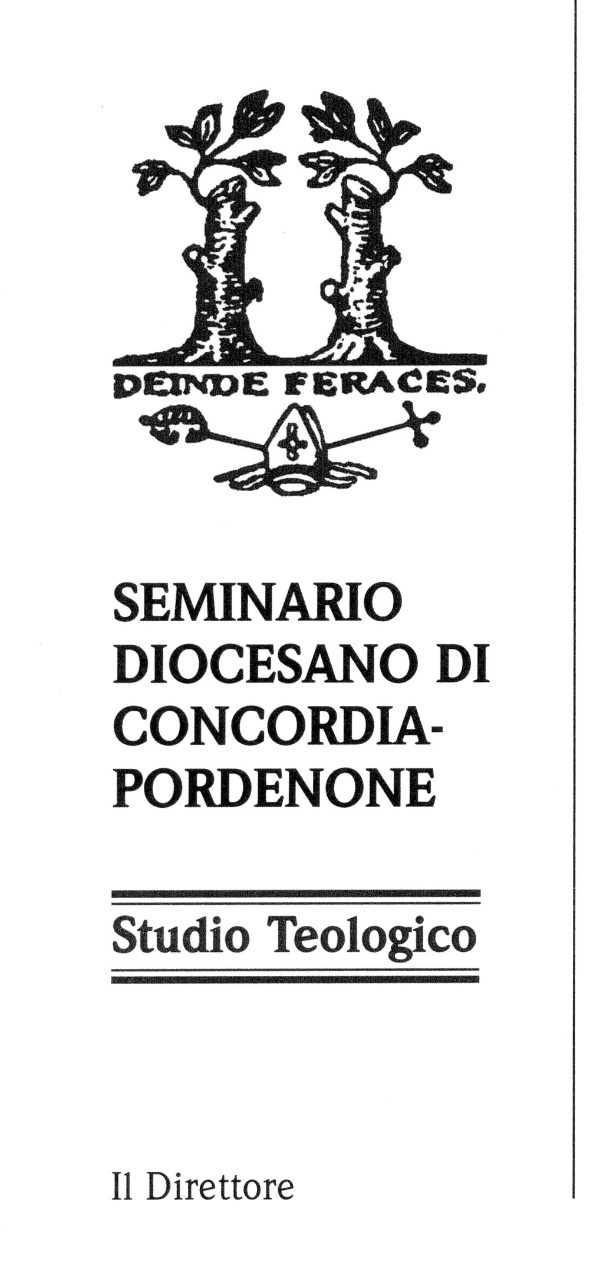 AnnuarioAnno Accademico 2021-2022SommarioORARIO STUDIO TEOLOGICO 2021-2022	  4CALENDARIO ACCADEMICO 2021-2022	  6REGOLAMENTO dello STUDIO TEOLOGICO	  8NORME GENERALI DEGLI STUDI	  8NORME PER IL CONSEGUIMENTO DEL BACCALAUREATO	14RICONOSCIMENTO AGLI EFFETTI CIVILI IN ITALIA DEI TITOLI ACCADEMICI ECCLESIASTICI	15Norme e disposizioni ad experimentum per il conseguimento del Baccalaureato	16CORSI PROPEDEUTICI	21CORSO DI INTRODUZIONE AGLI STUDI TEOLOGICI SEGUENDO IL CATECHISMO DEGLI ADULTI	21INTRODUZIONE ALLA FILOSOFIA	21SPIRITUALITÀ DEL SACERDOTE DIOCESANO	23LINGUA E CULTURA ITALIANA	23BIENNIO	24LATINO	24STORIA DELLA FILOSOFIA	26ANTROPOLOGIA FILOSOFICA	27METAFISICA - TEODICEA	28ETICA FILOSOFICA	29SOCIOLOGIA GENERALE E DELLA RELIGIONE	29INTRODUZIONE GENERALE ALLA SACRA SCRITTURA:  STORIA - GEOGRAFIA - ARCHEOLOGIA	30TEOLOGIA MORALE FONDAMENTALE	31INTRODUZIONE ALLA LITURGIA	32TEOLOGIA FONDAMENTALE	33LINGUA INGLESE	35GRECO BIBLICO	35MUSICA SACRA	36TRIENNIO	37SACRA SCRITTURA: I SAPIENZIALI E L’INTERTESTAMENTO	37ESEGESI DEL NUOVO TESTAMENTO: LETTERATURA PAOLINA	39PATRISTICA III: I PADRI GRECI E LATINI DEL IV E V SECOLO	40TEOLOGIA CONTEMPORANEA	41ANTROPOLOGIA TEOLOGICA	42ESCATOLOGIA	43MORALE DELLA VITA FISICA E BIOETICA	43TEOLOGIA PASTORALE	45COMUNICAZIONI SOCIALI NELLA CHIESA AL TEMPO DELLA SOCIETÀ DIGITALE			                    45CATECHETICA												      46SPIRITUALITÀ: STATI DI VITA E PANORAMICA STORICA	47BENI CULTURALI ECCLESIASTICI	48STORIA E ARTE DELLA CHIESA LOCALE	48SEMINARIO INTERDISCIPLINARE: PASTORALE DELLA SALUTE	49SESTO ANNO	50TEOLOGIA BIBLICA	50TEMI DI TEOLOGIA PASTORALE	51OMILETICA	52IL RAPPORTO GIURIDICO TRA CHIESA E SOCIETÀ POLITICA. DIRITTO CONCORDATARIO	53AMMINISTRAZIONE DELLA PARROCCHIA	55PEDAGOGIA GENERALE	55CORSO di TIROCINIO IRC	56DOCENTI DELLO STUDIO TEOLOGICO	582a edizione  – 19 settembre 2021STUDIO TEOLOGICO “Card. Celso Costantini”del Seminario Diocesano di Concordia-Pordenoneaffiliato alla Facoltà Teologica del Triveneto di Padova- Pordenone -AUTORITÀModeratore: S.E. Mons. Giuseppe Pellegrini, Vescovo di Concordia - PordenonePro-Direttore: don Marino RossiRettore del Seminario: don Roberto TondatoSegretario dello Studio Teologico: don Fabio MagroSede: Seminario Diocesano di Concordia-PordenoneVia Seminario, 1 - 33170 Pordenone Tel. 0434.508634; Fax 0434.508699E-mail: studioteologico@seminario.pn.it Sito web: www.seminario.pn.itAddetta alla Segreteria: S.ra Caterina Rosa BianOrario di segreteria: dal lunedì al sabato (non giovedì) 9.30 - 13.00Orario delle lezioni: dal lunedì al sabato (non giovedì) 8.30 - 12.45ORARIO STUDIO TEOLOGICO 2021-2022Primo SemestreSecondo Semestre 2022Alcuni insegnamenti contrassegnati con * potranno subire variazioni di orario a seconda della disponibilità dei docenti, in particolare nel secondo semestre.CALENDARIO ACCADEMICO 2021-2022REGOLAMENTO dello STUDIO TEOLOGICOParte PrimaNORME GENERALI DEGLI STUDIArt. 1– Lo Studio Teologico del Seminario diocesano di Concordia-Pordenone è a servizio della comunità ecclesiale e ha come fine la formazione dei futuri presbiteri. “Il sapere teologico, come riflessione critica della fede e profonda intelligenza del mistero cristiano, fa acquisire agli studenti una conoscenza documentata e illuminata del deposito della fede, contenuto nella Sacra Scrittura e nella tradizione della Chiesa, e della sua comprensione che cresce lungo i secoli mediante i molteplici apporti delle formulazioni dogmatiche e del magistero dei pastori, del senso soprannaturale della fede di tutto il popolo di Dio, della vita ecclesiale, dell’elaborazione e chiarificazione da parte dei teologi”[1].Art. 2 – Lo Studio Teologico è affiliato alla Facoltà Teologica del Triveneto, che è strutturata secondo un “sistema a rete” con lo scopo di garantire un’unità di intenti, una maggiore razionalizzazione delle risorse e dei compiti e di promuovere il rigore scientifico dei vari centri teologici. Lo Studio Teologico del Seminario regola perciò il funzionamento degli organi accademici collegiali e non, e delle strutture didattiche secondo il criterio dell’essere e dell'operare “in rete” con la Facoltà e con tutti i centri accademici affiliati o collegati ad essa. Pertanto il presente Regolamento si pone in sintonia e in congruenza con il diritto proprio della Facoltà Teologica del Triveneto.I. AUTORITÀ E ORGANI COLLEGIALIArt. 3 – Gli organi dello Studio Teologico sono: il Direttore,il Consiglio di Istituto,il Collegio dei Docenti. Ciascuna delle tre autorità suddette, a diverso titolo e secondo le sue specifiche competenze, partecipa in modo corresponsabile alle attività dello Studio Teologico per il conseguimento delle sue finalità nel rispetto delle norme da cui è retto. Art. 4 – Il Direttore, è nominato dal Vescovo diocesano, scelto da una terna di nomi indicata dal Collegio Docenti, a scrutinio segreto, fra i nominativi dei docenti stabili, se sono insediati. Per la designazione della terna hanno diritto di voto tutti i Docenti stabili e non stabili e il Rettore del Seminario diocesano: ciascun elettore vota un solo candidato. Per la nomina del Direttore, si richiede il nulla osta della Commissione Episcopale per la Facoltà e del Preside della Facoltà. Il Direttore dura in carica quattro anni e può essere confermato per un secondo mandato consecutivo. Ha il compito di curare permanentemente il buon andamento dello Studio Teologico, garantendo un indirizzo unitario all’insegnamento secondo quanto previsto dalla normativa vigente[2]; convoca e presiede il Consiglio di Istituto e il Collegio dei Docenti. Art. 5 – Il Consiglio di Istituto, che si esprime con voto deliberativo, ha la responsabilità in ordine all’indirizzo generale degli studi e all’ordinamento scolastico. Esso è composto: dal Direttore;dal Segretario, nominato dal Vescovo, su proposta del nominativo da parte del Collegio dei Docenti, per la durata di quattro anni, con possibilità di conferma per un secondo mandato consecutivo; dal Rettore del Seminario diocesano;dai Docenti stabili;da due rappresentanti dei Docenti non stabili, eletti ogni quattro anni;da due rappresentanti degli studenti, uno per il Biennio e uno per il Triennio dell’Istituto, eletti ogni anno con regolare votazione a scrutinio segreto. Per particolari casi di riservatezza riguardanti persone specifiche, tanto Docenti quanto studenti, è esclusa la loro partecipazione.Nel caso in cui non siano insediati Docenti stabili nello Studio Teologico, l’intero corpo docente sarà rappresentato da sei Docenti eletti ogni quattro anni dal Collegio dei Docenti, dei quali almeno quattro in possesso di titolo accademico del dottorato. Tale rappresentanza sostituisce nella fattispecie quanto previsto dalle lettere “d” ed “e” del presente articolo.Art. 6 – È compito del Consiglio di Istituto guidare la vita e l’attività dello Studio Teologico, in particolare promuoverne le iniziative, proporre l’insediamento di nuovi Docenti, verificare il bilancio dello Studio Teologico in rapporto ad un preventivo annuale, favorire l’aggiornamento dei Docenti, programmare eventuali seminari o convegni di studio.Ordinariamente il Consiglio di Istituto si raduna almeno tre volte durante l’anno accademico, fatto salvo il diritto del Direttore di convocarlo per trattare questioni straordinarie, ritenute urgenti.Art. 7 – Il Collegio Docenti è composto da tutti i Docenti stabili e non stabili. Si riunisce almeno una volta l'anno su convocazione del Direttore, ma può essere convocato anche su richiesta scritta di un terzo dei suoi membri, entro un mese dalla presentazione dell’istanza. Esso ha i seguenti compiti: valutare l’andamento della vita accademica e della vita didattica, trattare questioni sottoposte dal Consiglio di Istituto, curare l’incremento e il miglioramento dell’attività dello Studio Teologico, proporre al Vescovo una terna di nomi per la nomina del Direttore, promuovere, negli incontri previsti con il Rettore, un rapporto organico tra l’insegnamento e le altre espressioni formative del Seminario[3]. Art. 8 – Affinché le deliberazioni e le mozioni dei Consigli suddetti siano valide è necessario che: gli aventi diritto siano convocati almeno 15 giorni prima; i presenti siano almeno i due terzi dei componenti gli Organi collegiali; le deliberazioni siano prese a maggioranza assoluta dei votanti. Le deliberazioni riguardanti le persone fisiche saranno prese a scrutinio segreto. Ogni decisione dei consigli dovrà risultare agli atti, redatti dal segretario, i quali possono essere consultati dai rispettivi membri.Art. 9 – All’interno dello Studio Teologico si possono prevedere altri Organi collegiali - qualora se ne evidenziasse la necessità – aventi carattere consuntivo con funzioni organizzative e consultive. II. DOCENTIArt. 10 – L’articolazione della Facoltà Teologica del Triveneto, secondo il “sistema a rete” che la caratterizza, prevede che il corpo dei Docenti degli Istituti Teologici comprenda Docenti stabili e non stabili, con modalità di assunzione ed esercizio di funzioni diversificate. Lo Studio Teologico può avvalersi di Docenti invitati (o Visiting Professor) scelti fra personalità del mondo accademico o professionale, la cui competenza goda di prestigio tra esperti della relativa disciplina di insegnamento.Art. 11 – Lo Studio Teologico, per garantire la qualità della formazione teologica, riconosce la necessità di avere un congruo numero di docenti stabili (ordinari e straordinari) [4]. A loro affida peculiari responsabilità e richiede che si dedichino a tempo pieno all’insegnamento e al lavoro scientifico. In particolare, spetta ai Docenti stabili: attendere alle mansioni di insegnamento; garantire la presenza in sede di almeno due giornate la settimana; offrire assistenza scientifica agli studenti seguendo i lavori scritti validi per il conseguimento dei titoli accademici; occuparsi della ricerca scientifica della materia di insegnamento; contribuire al progresso della disciplina insegnata pubblicando lavori scritti (articoli, saggi, studi); collaborare alla promozione di iniziative accademiche curandone la programmazione e lo svolgimento; assumere eventuali incarichi istituzionali presso lo Studio Teologico. Lo Studio Teologico ha la necessità - secondo le norme della Facoltà - poter contare sulla collaborazione di almeno quattro Docenti stabili, i quali possono avere ore di lezione anche in altre sedi. I docenti stabili avranno cura di presentare al Direttore una relazione triennale sulla propria attività scientifica ed accademica.Art. 12 – La designazione dei Docenti stabili avviene secondo la procedura di cooptazione prevista dalla Facoltà Teologica del Triveneto. […]Art. 13 – Sono Docenti non stabili (incaricati, a contratto e invitati) coloro ai quali lo Studio Teologico affida un incarico temporaneo di insegnamento, rinnovabile in rapporto alle esigenze del medesimo. Vengono nominati dal Vescovo diocesano, su proposta del Consiglio di Istituto. Il conferimento dell’incarico di insegnamento a tempo determinato, avviene per cooptazione. Dopo il primo anno di docenza, il docente incaricato può essere confermato anche per un triennio. Il Direttore può chiedere la revoca della nomina prima dello scadere del triennio, sentito il parere del Consiglio di Istituto. Le nomine e gli incarichi, eccettuati i casi di necessità, hanno effetto dal primo giorno dell’anno accademico fino all’espletamento degli obblighi di esame previsti per le sessioni ordinarie e straordinarie. Art. 14 – Il Docente decade dal suo ufficio allo scadere dell’anno accademico durante il quale abbia raggiunto settanta anni di età. Durante il quinquennio successivo può essere nominato, a cadenza annuale, Docente invitato. Se tale docente era stabile, alla cessazione dell’insegnamento è insignito del titolo di Docente emerito dal Vescovo diocesano. Se non era tale, il Docente con almeno 20 anni di insegnamento può essere insignito del titolo di Docente onorario dal Vescovo della Diocesi.I Docenti possono chiedere al Direttore un periodo di aspettativa per la durata massima di tre anni, trascorsi i quali, se non riprendono l’insegnamento, decadono dall’ufficio. Durante il periodo di aspettativa le loro prerogative sono sospese.Art. 15 – Il Vescovo può sospendere temporaneamente dall’esercizio dell’insegnamento o rimuovere dallo stesso ufficio un Docente che si sia reso non idoneo all’incarico, previa trattazione del caso da parte del Direttore con l’interessato, cui è assicurato il diritto alla difesa, fatta salva la facoltà del medesimo Docente di ricorrere a norma del CIC.III. STUDENTIArt. 16 – Gli studenti si possono iscrivere come ordinari, straordinari, uditori e ospiti. Sono studenti ordinari coloro che, aspirando ai gradi accademici, frequentano tutti i corsi e le esercitazioni prescritte e che non sono iscritti ad un’altra Facoltà ecclesiastica, pena l’invalidazione degli esami sostenuti presso lo Studio Teologico. Rientrano nella categoria di studenti ordinari gli studenti fuori corso.Sono studenti straordinari coloro che, pur seguendo tutti i corsi e le esercitazioni del piano degli studi, o buona parte di essi, sono senza il titolo prescritto per il ciclo che frequentano, ma ad esso sono stati ammessi dopo relativa valutazione del Direttore in quanto hanno dimostrato di essere idonei agli studi teologici. Sono uditori gli studenti che con il consenso del Direttore sono ammessi a frequentare solo alcuni corsi, da concordare con il Direttore medesimo. Agli studenti uditori è concesso di frequentare un massimo di corsi equivalente a 200 ore annuali di lezione. Lo studente uditore viene immatricolato, ma non gode dei diritti propri dello studente ordinario, e perciò non può ottenere il libretto accademico ed esercitare la rappresentanza negli organi collegiali. Sono ospiti coloro che, all’interno della medesima sede, frequentano un ciclo di studi diverso da quello a cui sono iscritti come studenti ordinari. In tal caso, essi non devono presentare alcuna documentazione per l’iscrizione ai corsi da frequentare, per i quali tuttavia devono versare la quota stabilita. Gli studenti di altra sede devono versare la quota relativa ai corsi frequentati. Gli studenti ospiti possono seguire un numero di corsi non superiore alla metà del numero annuale di crediti previsti. Art. 17 – Le iscrizioni e le immatricolazioni si potranno effettuare, in orari stabiliti dalla Segreteria, in un periodo che va dal 1° giugno al 15 ottobre, salvo motivato ritardo. Possono iscriversi come studenti ordinari al ciclo di Baccalaureato coloro che sono in possesso di un titolo di studio valido secondo le leggi civili per l’ammissione agli studi universitari. Al momento dell’iscrizione la copia originale del titolo deve essere depositata in Segreteria. Si richiede inoltre una congrua conoscenza [della lingua italiana], della lingua latina, della lingua greca e della storia della filosofia comprovata da un documento che può essere parte del certificato degli studi sostenuti in precedenza. In mancanza di tale certificazione, lo studente dovrà seguire i corsi integrativi previsti entro i primi due anni di frequenza nello Studio Teologico. Gli studenti che provengono da altre Facoltà universitarie o da Istituti teologici di livello accademico possono ottenere il riconoscimento, in tutto o in parte, degli studi svolti, sulla base delle valutazioni di omologazione del Direttore. Gli studenti che hanno conseguito il titolo di Diploma o di Magistero [Laurea o Laurea Magistrale] in Scienze Religiose dovranno integrare i corsi e i programmi mancanti secondo le indicazioni della Facoltà Teologica del Triveneto. Tutti gli studenti (ordinari, straordinari e uditori) dovranno sostenere un colloquio, previo alla loro iscrizione, con il Direttore.Per i religiosi si richiede inoltre una presentazione del Superiore religioso. Per gli studenti laici uditori è richiesta una lettera di presentazione di un’autorità ecclesiastica oppure del loro parroco o di altro presbitero titolare di un ufficio ecclesiastico.Gli studenti non seminaristi per poter frequentare tutto l’iter accademico come ordinari, devono presentare allo scopo, oltre a una specifica domanda sorretta da motivi plausibili, un’apposita autorizzazione della Congregazione per l’Educazione Cattolica.Uno studente che con la sua condotta rechi grave turbamento al regolare svolgimento delle attività accademiche può essere espulso dallo Studio Teologico su delibera del Consiglio di Istituto.Art. 18 – Una documentazione ulteriore richiesta per l’iscrizione degli studenti stranieri: la traduzione del titolo di studio richiesto per l’ammissione all’Università civile della propria nazione; l’attestazione del numero complessivo degli anni di studio necessari per il conseguimento di tale diploma e la dichiarazione della validità del titolo per l’accesso all’università nel Paese d’origine. Le suddette certificazioni devono essere richieste al Consolato o all’Ambasciata Italiana presso il Paese d’origine o alle Rappresentanze Diplomatiche del Paese d’origine presenti sul territorio italiano; il permesso di soggiorno rilasciato dalle competenti autorità italiane; la copia del passaporto o di un documento di identità; la certificazione del domicilio, che deve essere compatibile con la frequenza ai corsi; Gli studenti chierici o di vita consacrata possono essere iscritti solo dopo la presentazione di una Lettera di autorizzazione del proprio Vescovo o del Superiore generale dell’Istituto di appartenenza.[f) Una conoscenza sufficiente della lingua italiana per sostenere i corsi e gli esami.]Art. 19 – All’atto dell’iscrizione gli studenti si impegnano a versare l’importo per i diritti amministrativi fissato di anno in anno, secondo le modalità previste dalla Segreteria. Chi non regolarizza la propria posizione al riguardo non viene considerato iscritto. Gli studenti uditori versano una tassa annuale fissata di anno in anno per le spese di Segreteria, più una quota per ogni corso che intendono frequentare. Gli studenti fuori corso sono tenuti a iscriversi versando la tassa suddetta. Per le dichiarazioni e i certificati rilasciati dalla Segreteria va versata una tassa relativa a ciascun documento. Art. 20 – I rappresentanti degli studenti sono eletti all’inizio dell’anno accademico, uno dagli allievi del Biennio e uno da quello del Triennio tra i rispettivi gruppi di elettori, delle cui istanze si fanno portavoce secondo i modi previsti dal Regolamento. Essi partecipano alle riunioni del Consiglio di Istituto e sono eleggibili per non più di due mandati consecutivi.Art. 21– Gli studenti possono radunarsi in assemblea generale, oppure limitatamente al Biennio e al Triennio, per trattare problemi inerenti allo studio e all’attività accademica nel suo insieme, non più di due volte l’anno e per un tempo ogni volta non superiore a due ore di lezione. La richiesta scritta della riunione degli studenti, contenente l’indicazione dell’ordine del giorno, dovrà essere presentata dai loro rappresentanti al Direttore almeno un mese prima dell’Assemblea prevista. L’orario e le modalità dell’Assemblea saranno concordate con il Direttore, sentiti i Docenti interessati. Gli studenti di un singolo anno possono essere convocati in assemblea dal Direttore a prescindere dalla loro richiesta, per esaminare aspetti e problemi relativi alla vita dello Studio Teologico. L’Assemblea degli studenti è pubblica e ad essa possono essere invitati anche i Docenti.IV. ORDINAMENTO DEGLI STUDI E DEI CORSIArt. 22 – Il Ciclo Istituzionale ha lo scopo di offrire agli studenti una seria formazione di base nelle discipline teologiche fondamentali; ha la durata di sei anni accademici (equivalenti a 12 semestri) e si conclude con la presentazione di una esercitazione scritta, con un esame [scritto e uno] orale per il conseguimento del titolo accademico di Baccalaureato in Teologia. Art. 23 – Il curriculum degli studi è costituito da un Biennio a carattere prevalentemente filosofico, da un Triennio a carattere teologico e dal sesto anno a carattere pastorale[5].I corsi si distinguono in fondamentali, complementari e seminariali. I corsi fondamentali sono finalizzati ad offrire, nel Ciclo Istituzionale, una formazione teologica di base.I corsi complementari hanno la funzione di specificare la formazione in ambiti settoriali. I corsi seminariali approfondiscono tematiche particolari e costituiscono un avviamento alla ricerca scientifica. Tutti gli studenti sono tenuti a frequentare tre corsi seminariali durante il Triennio. Essi sono pure invitati a proporre al Consiglio di Istituto tematiche per eventuali corsi seminariali.Art. 24 – Lo Studio Teologico può concordare delle iniziative didattiche e non, in comune con l’Istituto Superiore di Scienze Religiose “Rufino di Concordia” in Portogruaro e altri istituti accademici, sulla base di una decisione del Consiglio di Istituto.Art. 25 – Lo studio della Teologia richiede la partecipazione attiva e regolare alle lezioni. “La Chiesa continua a favorire la trasmissione metodica delle discipline teologiche attraverso la mediazione di un docente, all’interno di lezioni de visu, esigendo la frequenza obbligatoria per l’ammissione agli esami”[6]. Coloro che non possono frequentare tutte le lezioni sono tenuti ad essere presenti ad almeno i due terzi delle ore complessive del corso. Chi non raggiunge il numero di frequenze obbligatorie non ha diritto a sostenere l’esame al termine del corso. Eventuali deroghe dall’obbligo di frequenza possono essere concesse in via eccezionale e per motivi gravi solo dal Direttore, su richiesta scritta degli interessati con la debita documentazione allegata.Art. 26 – Uno studente deve aver sostenuto tutti gli esami del primo Biennio filosofico-teologico entro la sessione invernale per poter frequentare a tutti gli effetti il Triennio teologico successivo [7]. Il Direttore, in considerazione di casi particolari del tutto eccezionali, può derogare al presente articolo.Art 27 – L’Anno accademico è costituito da due semestri, comprendenti ciascuno 13 settimane di lezione, distribuite di norma in cinque giorni settimanali.Art. 28 – Un credito è pari a dodici ore di lezioni frontali che possono essere distribuite nell’arco di un semestre oppure in alcune settimane. Nell’ordinamento ecclesiastico degli studi, a differenza del sistema europeo che misura pure il carico di lavoro dello studente, il credito quantifica normalmente le ore di insegnamento del Docente[8]. Fino a quando non entrerà in vigore quanto previsto dal “Processo di Bologna”, nella certificazione verranno indicati sia i crediti ecclesiastici sia i crediti del sistema europeo (ECTS). Viene quantificato in crediti anche il lavoro svolto dallo studente, comprendete l’elaborato scritto e lo studio delle materie, in preparazione all’esame finale per il conseguimento del Baccalaureato.Art. 29 – È possibile chiedere l’omologazione di corsi ed esami sostenuti presso altre Facoltà e o Istituti Teologici, purché questi corrispondano sostanzialmente a quelli dello Studio Teologico per numero di ore, programmi e idoneità dei Docenti. Per ottenere le omologazioni lo studente deve presentare un certificato di esami della Segreteria della Facoltà o dell’Istituto presso il quale ha sostenuto l’esame, nel quale siano specificati il titolo del corso, il numero dei crediti, la valutazione e la data di esame. Le richieste di omologazione, corredate dai programmi dei corsi frequentati, vengono accolte o respinte a giudizio insindacabile del Direttore, che si avvale del parere dei docenti dei corsi. I voti dei corsi omologati non vengono trascritti in Segreteria e nel libretto d’esami e non vengono computati nella media finale. Invece, per i corsi frequentati presso gli ITA e gli ISSR affiliati o collegati alla Facoltà Teologica del Triveneto, vengono computati nella media finale. Se il numero dei crediti omologati equivale alla misura di 4/5 dei crediti annuali relativi a quello di un anno intero, lo studente può essere iscritto all’anno successivo, fatte salve le necessarie integrazioni. Non è consentito essere ammessi al conseguimento del Baccalaureato solo sulla base di omologazione di corsi frequentati altrove. Si richiede allo studente la frequenza di un numero di corsi pari almeno a quelli di un anno di crediti. I casi particolari in proposito verranno trattati dal Direttore. Le richieste di omologazione vanno presentate al momento dell’iscrizione. Dopo tale termine è consentito richiedere omologazione soltanto di quegli esami che nel frattempo siano stati sostenuti con esito positivo presso Università, Facoltà e Istituti teologici.Art. 30 – Per gli Esami si stabilisce quanto segue:Gli esami possono essere sostenuti oralmente e/o per iscritto. È lasciata al Docente la scelta della modalità. Gli studenti sono ammessi agli esami delle discipline presenti nel proprio piano di studi solo se hanno assolto agli obblighi di frequenza alle lezioni e se in regola con il pagamento delle tasse.Gli studenti hanno tre anni di tempo per sostenere gli esami, dopo la frequenza al corso. Spirato tale termine, lo studente dovrà ripetere i corsi. Terminati gli esami, lo studente ha cinque anni per conseguire il titolo di Baccalaureato.Sono previste tre sessioni di esame: nei mesi di giugno-luglio (sessione estiva), di settembre-ottobre (sessione autunnale) e di gennaio-febbraio (sessione invernale). Può essere prevista una sessione straordinaria di esame all’interno di ciascuno dei due semestri con il consenso previo dei docenti. Il calendario degli esami deve essere fatto conoscere agli studenti almeno 15 giorni prima dell’inizio della sessione. Durante le sessioni d’esame le lezioni sono sospese. Ogni studente ha diritto di sostenere l’esame a cominciare dalla sessione immediatamente successiva allo svolgimento del corso corrispondente purché abbia frequentato almeno i due terzi delle lezioni del corso. L’esame orale ha la durata di almeno dieci minuti e va sostenuto dinanzi al Docente titolare del corso. Lo studente, se accetta il voto dell’esame, appone la sua firma leggibile sul verbale[9].È consentito allo studente di ritirarsi dall’esame notificandolo alla Segreteria 48 ore prima del giorno prefissato oppure presentandosi all’appello per comunicarlo al Docente. Lo studente perde il diritto all’esame non presentandosi all’appello stabilito. In questo caso, fatta eccezione per casi particolari approvati dal Direttore, lo studente non potrà presentarsi alla sessione successiva. Nel caso in cui lo studente, iniziato l’esame, preferisca non condurlo a termine si scriverà sul verbale (e non sul libretto dello studente) «ritirato». Nel caso in cui il docente valuti insufficiente la prova di esame, si scriverà sul verbale (e non sul libretto dello studente) «non approvato», con breve motivazione. In questi due casi lo studente ha il diritto di sostenere l’esame nella sessione successiva. Nel caso in cui lo studente non superi l’esame per tre volte, è tenuto a frequentare di nuovo il corso.In caso di eventuali correzioni di voto sul verbale, si ripeta il voto controfirmandolo.Art. 31 – Gli studenti devono ottenere una verifica di profitto per ogni corso e per ogni esercitazione scritta o lavoro personale ai quali sono obbligati dall’Ordinamento degli studi dello Studio Teologico. La valutazione del profitto degli studenti si fa attraverso un giudizio sui loro lavori personali, lavori di seminario, esercitazioni, tesi e attraverso esami orali o scritti. La valutazione degli esami tiene conto dei seguenti criteri: assimilazione ed esposizione corretta dei contenuti; articolazione tra i contenuti del singolo corso e con altri corsi;approfondimento dei contenuti frutto di interesse personale. Il giudizio complessivo è formulato sulla base dei criteri di valutazione suddetti in equa proporzione.Art. 32 – Il rendimento scolastico dello studente è espresso dai voti riportati negli esami e nelle altre prove; esso viene registrato nel verbale d’esame e nel libretto personale. I voti sono assegnati in trentesimi; i numeri con cui vengono espressi i voti significano: 18-19: sufficiente (Probatus) 20-22: discreto (Bene Probatus) 23-25: buono (Cum laude) 26-28: molto buono (Magna cum Laude) 29-30 con o senza lode: eccellente (Summa cum Laude).I voti hanno valore solo se autenticati dalla firma del Docente e dello studente nel verbale.[Criteri per la valutazione degli esami, approvati dal Consiglio di Istituto il 15 febbraio 2014]- Sufficiente (probatus) = 18-19Conoscenza superficiale. Lo studente esprime solo i contenuti superficiali del corso, con incertezze e lacune e con scarsa proprietà di linguaggio.- Discreto (bene probatus) = 20-22Conoscenza elementare. Lo studente presenta i contenuti elementari del corso senza grandi lacune e con una minima correttezza terminologico-lessicale.- Buono (cum laude) = 23-25 Assimilazione nozionistica. Lo studente espone i contenuti essenziali del corso con correttezza terminologico-lessicale, ma senza particolare approfondimento dei contenuti.- Molto buono (magna cum laude) = 26-28Assimilazione organica. Lo studente si dimostra capace di elaborare ed esporre gli elementi del corso, con proprietà di linguaggio e accostamento diretto delle fonti.- Eccellente (summa cum laude) = 29-30 Approfondimento critico. Lo studente dimostra equilibrio tra analisi e sintesi e una sicura padronanza della materia, correlata da qualche approfondimento personale.- Lodevole (summa cum laude) = 30 con lode]Oltre ai livelli precedenti, lo studente dimostra anche di padroneggiare fonti, contenuti, approfondimenti con connessioni interdisciplinari.Art. 33 – Gli studenti che, completati gli anni di iscrizione come studenti ordinari, non hanno ancora frequentato tutti i corsi previsti dal piano di studio o che non hanno superato tutte le prove prescritte, sono fuori corso. Vengono considerati fuori corso anche coloro che, sulla base di motivazioni gravi, presentano domanda al Direttore di sospensione dalla frequenza per almeno un anno accademico. Gli studenti fuori corso – previa iscrizione annuale – possono sostenere gli esami mancanti entro cinque anni dalla fine del corso. Decorso tale termine la domanda di ammissione all’esame sarà valutata, mediante colloquio, dal Direttore che potrà chiedere di rifrequentare il corso oppure di frequentare corsi integrativi.Art. 34 – Completati tutti gli esami e le prove richieste: gli studenti ordinari che non intendono conseguire il titolo accademico e gli studenti straordinari possono richiedere un certificato di compimento degli studi e degli esami sostenuti; gli studenti uditori possono richiedere un certificato di frequenza – e degli esami eventualmente sostenuti – dei corsi per i quali si sono iscritti. V. LA BIBLIOTECAArt. 35 – Appartengono al Seminario di Concordia-Pordenone la Biblioteca denominata “Biblioteca del Seminario” e l’Archivio Storico dello stesso. […]VI. AMMINISTRAZIONE ECONOMICAArt 37 – Il Rettore del Seminario è responsabile della gestione economica dello Studio Teologico, con la collaborazione del Consiglio per gli affari economici del Seminario e con il supporto tecnico dell’Economo del Seminario. Agli Organi dell’amministrazione economica del Seminario spettano:la gestione economica ordinaria dello Studio Teologico;l’attuazione degli atti di straordinaria amministrazione, sentito il Consiglio di Istituto per gli aspetti specifici;la destinazione di fondi per l’erogazione di fondi per l’erogazione delle borse di studio;la formulazione di programmi annuali per rispondere alle necessità economiche dello Studio Teologico. […]Parte secondaNORME PER IL CONSEGUIMENTO DEL BACCALAUREATOad experimentum sono in uso altre norme riportate sotto […]Parte terzaRICONOSCIMENTO AGLI EFFETTI CIVILI IN ITALIADEI TITOLI ACCADEMICI ECCLESIASTICII. Approvazione dell’intesa tra l’Italia e la Santa Sede[11]«La Repubblica italiana e la Santa Sede, in prima attuazione dell’art. 10, n. 2, comma 1, dell’accordo con protocollo addizionale firmato a Roma il 18 febbraio 1984, che apporta modificazioni al Concordato Lateranense dell’11 febbraio 1929, fermo restando quanto stabilito dal punto 4 dell’intesa 14 dicembre 1985 tra l’autorità scolastica e la Conferenza episcopale italiana (decreto del Presidente della Repubblica 16 dicembre 1985, n. 751), hanno determinato quanto segue: Art. 1 – Le Parti concordano nel considerare, oltre alla teologia, disciplina ecclesiastica, ai sensi e per gli effetti dell’art. 10, n. 2, comma 1, dell’accordo di revisione del Concordato 18 febbraio 1984, ratificato con legge 25 marzo 1985, n. 121, la disciplina “Sacra Scrittura”. Art. 2 – I titoli accademici di baccalaureato e di licenza nelle discipline di cui all’art. 1, conferiti dalle facoltà approvate dalla Santa Sede, sono riconosciuti, a richiesta degli interessati, rispettivamente come diploma universitario e come laurea con decreto del Ministro dell’Università e della ricerca scientifica e tecnologica, su conforme parere del Consiglio universitario italiano per i titoli accademici di equivalente livello; si dovrà anche accertare che l’interessato abbia sostenuto un numero di esami pari a non meno di 13 annualità d’insegnamento per i titoli da riconoscere come diploma universitario, e pari a non meno di 20 annualità d’insegnamento per i titoli da riconoscere come laurea. Al predetto fine l’interessato dovrà produrre il titolo accademico conseguito, corredato dall’elenco degli esami sostenuti, in copia rilasciata dalla facoltà che lo ha conferito, autenticata dalla Santa Sede».II. Procedura per il riconoscimento Richiedere alla Segreteria dello Studio Teologico il certificato originale di Baccalaureato con l’elenco degli esami sostenuti. Assicurarsi che il certificato contenga la seguente dichiarazione: “con riferimento a quanto previsto dal D.P.R. n.175 del 2 febbraio 1994, si certifica che la didattica complessiva per il conseguimento del titolo di Baccalaureato o di Licenza non è inferiore a 13 annualità”, trattandosi di Baccalaureato. Recarsi presso la Congregazione per l’Educazione Cattolica (P.za Pio XII, n.3, davanti alla Basilica di S. Pietro, III piano, tel. 06-69.88.41.67) muniti dei seguenti documenti: originale del diploma e fotocopia da autenticare;certificato degli anni di iscrizione, degli esami sostenuti e delle eventuali convalide, con i relativi voti e fotocopia;nulla osta (solo per i diaconi, i sacerdoti e i religiosi) del proprio Ordinario alla richiesta di riconoscimento del titolo.Qualora si volesse che l’intera procedura venga attuata dagli officiali della Congregazione, si dovrà prevedere con una quota aggiuntiva e attendere i tempi necessari per tale procedura. Recarsi presso la Segreteria di Stato della S. Sede (Palazzo Apostolico, ingresso portone di bronzo, III piano) con la copia autenticata del diploma e del certificato degli esami per ottenere l’autentica delle firme. Recarsi presso la Nunziatura Apostolica in Italia (Via Po, 27) con due atti per ottenere il visto. Recarsi presso la Prefettura di Roma, ufficio Bollo (Via IV Novembre, 119/A, Palazzo Valentini) per ottenere la vidimazione;Consegnare il tutto, opportunamente trattenendone fotocopia, corredato da domanda in carta semplice, presso il Ministero dell’Università e della Ricerca Scientifica (P.le Kennedy, 20, EUR, apertura al pubblico dopo le ore 10, ufficio V, stanza 110).Norme e disposizioni ad experimentum per il conseguimento del Baccalaureatodall’anno Accademico 2014-2015Seguendo le indicazioni della Facoltà, la revisione della modalità dell’esame di Baccalaureato nasce per offrire allo studente migliori opportunità di rielaborare e presentare in modo più personalizzato i contenuti essenziali delle discipline teologiche. L’attenzione alle tematiche specificatamente positive (Scrittura, Liturgia, Storia della Chiesa…) viene recuperata all’interno dei singoli nuclei tematici.NORME PER IL CONSEGUIMENTOL’ammissione all’esame di Baccalaureato in Teologia presuppone:il superamento di tutti gli esami prescritti dal Piano di studi (compresi corsi complementari/opzionali ed elaborati dei seminari);la consegna di un elaborato scritto (= tesina di baccalaureato) – nelle date e nei modi previsti annualmente dalla Segreteria della Facoltà – approvato da un docente relatore;l’iscrizione all’esame di Baccalaureato e la presentazione del piano d’esame, da effettuare almeno un mese prima dell’esame finale e comunque secondo quanto indicato per ciascuna sessione dalla Segreteria dello Studio Teologico.L’esame finale è sostenuto davanti a una Commissione composta da tre docenti e da un presidente, con funzione di moderatore. Il presidente compila il verbale, regola i tempi degli esaminatori, raccoglie e discute le valutazioni, e proclama il risultato della prova orale.ESAME DI BACCALAUREATOL’esame di Baccalaureato, al termine del quinquennio e dell’anno di pastorale del Ciclo Istituzionale, è costituito da:a. Elaborato scritto/tesinaPer l’esame di Baccalaureato il candidato compone un elaborato scritto (approvato dal Docente relatore) nel quale deve dimostrare:l’uso di una corretta metodologia di ricerca (bibliografia principale: fonti e studi) e di esposizione scientifica del tema teologico, concordato con il docente;la capacità, almeno iniziale, di valutazione critica sul materiale studiato;ed inoltre, l’argomento trattato nell’elaborato scritto deve rientrare in una delle “aree teologiche” del Tesario.Il tema dell’elaborato e la scelta del Docente relatore viene concordata con il Direttore dello Studio Teologico. Successivamente viene presentato in Segreteria sei mesi prima della data dell’Esame uno schema firmato dal Docente Relatore, in cui si evidenzia il titolo provvisorio, la tematica, gli obiettivi, il percorso e la bibliografia minima da affrontare. La lunghezza dell’elaborato scritto può variare dalle 40 alle 80 cartelle redatte secondo le norme di A. Fanton, Metodologia per lo studio della teologia: desidero intelligere veritatem tuam, ed. Messaggero-Facoltà Teologica del Triveneto, Padova 2010, con copertina in brossura non plastificata di colore verde bottiglia.Dell’elaborato finale di Baccalaureato il candidato presenterà alla Segreteria due copie (rilegate secondo le norme editoriali della Fttr), un mese prima dell’esame e comunque entro i termini stabiliti dalla Segreteria – pena l’esclusione dalla sessione richiesta – per consentire un tempo adeguato di valutazione del docente e di preparazione alla prova orale dello studente.La tesi deve essere accompagnata dalla dichiarazione di originalità del testo firmata dal candidato, riprodotta a margine del lavoro scritto (dopo l’Indice finale), mentre una copia autografa della stessa dichiarazione va consegnata in Segreteria.b. Prova oraleL’esame orale verte su 17 nuclei tematici raggruppati (in numero di 2 o 3) per aree teologiche:L’esame orale, della durata di 60 minuti, consta di 3 colloqui di 20 minuti ciascuno.Primo colloquio: il candidato presenta il suo elaborato scritto (= tesina) – tema, scopo, metodo, risultati – inserendolo e collegandolo con l’area teologica e i nuclei tematici di riferimento.Secondo colloquio: l’esame verterà sull’area teologica (di 2 o 3 nuclei) scelta dal candidato al momento dell’iscrizione.Terzo colloquio: verterà sui rimanenti nuclei tematici, esclusi quelli inerenti al primo e al secondo colloquio; un docente, membro della Commissione d’esame, interrogherà sui nuclei dell’area di sua pertinenza.Nel Tesario vengono segnalati, oltre alla bibliografia per ciascun nucleo tematico, anche altri volumi, uno per ciascuna delle aree teologiche, proposto di comune accordo dai docenti di quell’area e che possono essere scelti dallo studente in alternativa per la preparazione della tesi.La composizione della Commissione verrà resa nota 48 ore prima della prova d’esame.Valutazione finaleLa valutazione finale è data per il 60% dalla media “ponderata” dei voti degli esami del quinquennio (esclusi i corsi propedeutici) e per il 40% dal voto dell’esame di Baccellierato comprensivo di elaborato scritto e prova orale.I voti sono espressi in trentesimi. All’elaborato scritto sono riservati sino a un massimo di 6 punti.L’arrotondamento del voto finale viene fatto secondo i normali criteri matematici: fino a x,50 si arrotonda alla cifra inferiore; da x,51 a quella superiore (29,50 = 29; 29,51 = 30).Indicazioni praticheL’iscrizione all’esame di Baccalaureato si effettua in Segreteria almeno un mese prima della prova orale, in conformità al Calendario Accademico, secondo le seguenti modalità:consegna di due copie dell’elaborato scritto: una rimarrà alla Segreteria, l’altra verrà consegnata dalla medesima al docente relatore, il quale, su specifico modulo, accompagnerà il voto con un giudizio motivato;presentazione del piano d’esame (modulo in Segreteria); contestualmente all’iscrizione si consegna il libretto accademico e le tasse (di esame, diploma e bollo).Nel diploma, che sarà rilasciato dalla Segreteria, il voto finale sarà espresso secondo la terminologia classica: 29-30 = summa cum laude; 26-28 = magna cum laude; 23-25 = cum laude probatus; 20-22 = bene probatus; 18-19 = rite probatus.L’esame di Baccalaureato prevede tre sessioni ordinarie: estiva, autunnale, invernale.TESARIOL’esame orale verte su 17 Nuclei tematici raggruppati, in numero di 2 o 3, per aree teologiche. Ogni Nucleo tematico è suddiviso a sua volta in altri punti descrittivi del contenuto, con indicazione della bibliografia di riferimento.TEMATICA FONDAMENTALE1. Il principio “rivelazione” nella teologia contemporaneaArticolare i nodi fondamentali del passaggio dal Vaticano I al Vaticano II nella concezione della rivelazione e, in stretto rapporto, della fede. Si tengano presenti in particolare le due costituzioni: Dei Filius (Vaticano I) e Dei Verbum (Vaticano II).Presentare l’interpretazione del principio “rivelazione” nei teologi più importanti del XX secolo e le acquisizioni fondamentali per una comprensione più articolata di tale principio.A. Toniolo, Cristianesimo e verità, EMP-FTTR, Padova 2008.O. Marson, Teologia fondamentale, dispensa ad uso degli studenti, Pordenone 2011.2. Il rapporto tra rivelazione e Sacra Scrittura Esporre le caratteristiche essenziali della rivelazione cristiana a partire dal dato scritturistico.Presentare la questione e le condizioni fondamentali dell’ermeneutica biblica in rapporto alla tradizione ecclesiale.A. Toniolo, Cristianesimo e verità, EMP-FTTR, Padova 2008.O. Marson, Teologia fondamentale, dispensa ad uso degli studenti, Pordenone 2011.3. La credibilità della rivelazione cristianaDelineare i tratti fondamentali del contesto culturale e multireligioso contemporaneo, e le questioni che ne conseguono in rapporto alla rivelazione cristiana.Indicare gli elementi di una corretta impostazione della credibilità della rivelazione cristiana e della testimonianza credente, mostrando il nesso tra verità e libertà nell’accoglienza della rivelazione.A. Toniolo, Cristianesimo e verità, EMP-FTTR, Padova 2008.O. Marson, Teologia fondamentale, dispensa ad uso degli studenti, Pordenone 2011.Testi in alternativa: P. Coda, Teo-logia. La parola di Dio nelle parole dell’uomo, Ed. L.U.P., Roma 2005.P. Bovati - P. Pasta, “Ci ha parlato per mezzo dei profeti”: ermeneutica biblica, San Paolo-GB Press, Cinisello Balsamo-Roma 2012.TEMATICA TRINITARIA1. La questione teologica di Dio e la sua auto-rivelazione storicaBreve excursus intorno al problema dell’affermazione di Dio.Il mistero della comunione trinitaria nel mistero pasquale di Gesù, rivelatore del Padre e datore dello Spirito Santo.L. Cozzarin, Dio onnipotente e misericordioso, Padre, Figlio, Spirito Santo. Corso di Teologia Trinitaria, Edizioni Messaggero, Padova 2001, p. 13-55; 59-117.P. Coda, Dio Uno e Trino. Rivelazione, esperienza e teologia dei cristiani, Paoline, Cinisello Balsamo (MI) 1993, p. 262-285.2. Il mistero di Dio Uno-Trino nella riflessione e nella vita della ChiesaLa fede trinitaria nella coscienza e nella vita della Chiesa dal Concilio di Nicea I (325) e al Concilio di Costantinopoli (381).Dalle missioni trinitarie alla teologia sulle relazioni e sulle persone della Trinità sullo sfondo del rapporto tra Trinità economica e Trinità immanenteLo Spirito Santo comunione d’amore: la riflessione teologica contemporanea sullo Spirito persona-dono e persona-amore.L. Cozzarin, Dio onnipotente e misericordioso, Padre, Figlio, Spirito Santo. Corso di Teologia Trinitaria, Edizioni Messaggero, Padova 2001, pp. 121-168; 183-190.P. Coda, Dio Uno e Trino. Rivelazione, esperienza e teologia dei cristiani, Paoline, Cinisello Balsamo (MI) 1993, pp. 7-149; 169-192.L.F. Ladaria, Il Dio vivo e vero. Il mistero della Trinità, Piemme, Casale Monferrato 1999, pp. 395-436.TEMATICA CRISTOLOGICA1. Il mistero pasquale di Gesù Cristo, il crocifisso risortoPresentare in maniera sintetica il messaggio della Resurrezione nel Nuovo Testamento (testi, linguaggi, contenuti).Illustrare il valore soteriologico della morte (e resurrezione) di Gesù nella tradizione cristiana.esporre una riflessione teologica sul mistero pasquale come rivelazione definitiva di Dio Padre, del Signore Gesù e dello Spirito di vita.M. Serenthà, Gesù Cristo ieri, oggi e sempre. Saggio di cristologia, LDC, Leumann-Torino 20052. Gesù Cristo, il Figlio preesistente e incarnatoPresentare i dati fondamentali della cristologia neotestamentaria (titoli cristologici, le professioni di fede, le omologie);Illustrare alcune tappe storiche della riflessione cristologica: arianesimo, Nicea e monofisismo, Calcedonia.M. Serenthà, Gesù Cristo ieri, oggi e sempre. Saggio di cristologia, LDC, Leumann-Torino 2005Testi in alternativa: R. Penna, I ritratti originali di Gesù. Gli inizi. Inizi e sviluppi della cristologia neotestamentaria, vol. 1, San Paolo, Milano 1997.J. Ratzinger, Gesù di Nazareth, voll. 1-2, Rizzoli, Milano 2007-2012. TEMATICA ANTROPOLOGICA – ESCATOLOGICA1. La chiamata alla comunione con Dio in Gesù Cristo: prospettiva fondante e unificante dell’antropologia cristianaPresentare l’articolazione del rapporto cristologia-antropologia nei termini proposti da Gaudium et spes 22, indicandone le conseguenze per l’intelligenza teologica della condizione umana.Illustrare la dottrina la grazia come chiamata di Dio alla comunione con Sè per mezzo di Cristo nello Spirito nei suoi fondamenti biblici e nelle conseguenze teologiche (giustificazione, filiazione, divinizzazione).I. Sanna, Chiamati per nome. Antropologia Teologica, San Paolo, Cinisello Balsamo 1994 (20074), pp. 5-23; 293-346.2. Linee fondamentali di una teologia cristiana della creazioneL’uomo immagine di Dio: fondamenti biblici, sviluppo storico e aspetti teologici.I . Sanna, Chiamati per nome. Antropologia Teologica, San Paolo, Cinisello Balsamo 1994 (20074), pp. 102-140.Commissione Teologica Internazionale, Comunione e servizio. La persona umana creata a immagine di Dio, Roma 20023. EscatologiaLa tensione tra l’immortalità dell’anima e la resurrezione del corpo nella recente riflessione teologica.E. Castellucci, La vita trasformata. Saggio di escatologia, Cittadella, Assisi 2010.Testo in alternativa: L.F. Ladaria, Introduzione alla Antropologia Teologica, Piemme, Casale Monferrato 1992.TEMATICA ECCLESIOLOGICA1. La Chiesa mistero e popolo di Dio (LG cap. I-II)Il mistero della convocazione trinitaria della Chiesa come traspare dalla Lumen Gentium.Il rinnovamento del concilio Vaticano II: concetti biblici e teologici sulla nozione di Popolo di Dio.M. Semeraro, Mistero, comunione e missione. Manuale di ecclesiologia, EDB, Bologna 1996, pp. 13-91.L. Sartori, La “Lumen Gentium”. Traccia di studio, Messaggero, Padova 1994, pp. 31-58. 2. La rilettura del Concilio alla luce della Chiesa ComunioneLe relazioni nella Chiesa come Comunione.Le conseguenze nella valorizzazione dei laici nella corresponsabilità.M. Semeraro, Mistero, comunione e missione. Manuale di ecclesiologia, EDB, Bologna 1996, pp. 93-116.E. Castellucci, La famiglia di Dio nel mondo. Manuale di ecclesiologia, Cittadella, Assisi 2008. 3. Il rapporto tra Chiesa universale e Chiesa particolare alla luce della dottrina sui Vescovi nel Concilio Vaticano IIM. Semeraro, Mistero, comunione e missione. Manuale di ecclesiologia, EDB, Bologna 1996, pp. 116-125; 171-186.Testi in alternativa: G. Lohfink, Gesù come voleva la sua comunità?, Paoline, Cinisello Balsamo 2002.P. Fietta, Chiesa diakonia della salvezza. Lineamenti di Ecclesiologia, EMP, Padova 2009.TEMATICA SACRAMENTARIA1. Il sacramento alla luce della cristologia e dell’ecclesiologia il fondamento cristico dei sacramenti: i principi biblici della teologia sacramentariala Chiesa sacramento universale e i sette sacramenti: mutue implicazioni e legami F. Courth, I sacramenti: un trattato per lo studio e per la prassi, Queriniana, Brescia 1999. 2. Dal battesimo all’Eucaristia: il senso del settenario sacramentale numero settenario: sviluppo storico di un riconoscimento i sette sacramenti e la vita cristiana.F. Courth, I sacramenti: un trattato per lo studio e per la prassi, Queriniana, Brescia 1999. Testi in alternativa: O. Marson, Sacramentaria generale, dispensa ad uso degli studenti, Pordenone 2011.B. Sesbouè, Invito a credere. Credere nei sacramenti e riscoprirne la bellezza, Cinisello Balsamo, 2011.TEMATICA MORALE1. Teologia morale fondamentaleIl fondamento biblico della teologia morale: l’ethos veterotestamentario e le sue connotazioni; la posizione del Cristo nei confronti dell’etica giudaica; il messaggio neotestamentario.La libertà alla base delle scelte morali: il problema dell’esistenza della libertà in considerazione dei suoi condizionamenti; i condizionamenti strutturali e accidentali (permanenti e occasionali); la libertà come dimensione della vita cristiana.La coscienza morale nella concezione biblica e nella riflessione teologica: premessa sulla coscienza come realtà complessa; la visione biblica della coscienza; la concezione della coscienza dopo il Concilio Vaticano II.Il concetto di legge morale e le fonti della norma etica per il fedele: nozione sviluppatasi nella storia della teologia morale con accentuazioni diverse; le funzioni della legge morale strettamente connessa alla coscienza; le fonti oggettive dell’obbligatorietà etica per il fedele.B.F. Pighin, I fondamenti della morale cristiana: manuale di etica teologica, Dehoniane, Bologna 2001. Testo in alternativa: H. Weber, Teologia morale generale, San Paolo, Cinisello Balsamo (MI) 1996.2. Significato unitivo e procreativo del matrimonioConsiderazioni antropologiche ed etiche sulla sessualità e l’amore.Amore e procreazione: storia di un dibattito da Agostino al Vaticano II.Dagli atteggiamenti ai comportamenti: Gaudium et Spes 50-51 e Humanae vitae.Indicazioni pastorali per armonizzare il significato unitivo e procreativo del matrimonio.L. Padovese, Uomo e donna a immagine di Dio. Lineamenti di morale sessuale-familiare, EMP, Padova 2001.Testo in alternativa: G. Dianin, Matrimonio, sessualità, fecondità, EMP-FTTR, Padova 20092, pp. 223-259; 329-349; 351-381; 383-404.3. I principi dell’insegnamento sociale della ChiesaIl principio personalista: l’uomo soggetto, fondamento e fine della vita sociale. Fondamenti, sviluppi e definizione del principio: da un’antropologia individualistica ad una relazionale. Principali attuazioni storiche: dignità, diritti, doveri dell’uomo.Il principio sussidiarietà: il primato della società civile sulla istituzione. Fondamenti, sviluppi e definizione caratteristica del principio. Principali attuazioni storiche: tutelare e promuovere le espressioni originarie della socialità.La solidarietà: essere con ed essere per l’altro. Fondamenti, sviluppi e definizione. Principali attuazioni storiche della solidarietà.Il bene comune: il senso e il fine di tutta la vita sociale. Dal bene della singola parte al bene dell’intera società. Condizioni, contenuti e finalità del bene comune.La partecipazione: il cittadino vero attore della vita sociale e politica.La destinazione universale dei beni: verso un’economia più giusta e solidale.Pontificio consiglio della Giustizia e della Pace, Compendio di dottrina sociale della Chiesa, LEV, Città del Vaticano 2004.Testo in alternativa: E. Combi - E. Monti, Fede e società. Introduzione all’etica sociale, Centro Ambrosiano, Milano 2011, pp. 127-170.CORSI PROPEDEUTICICORSO DI INTRODUZIONE AGLI STUDI TEOLOGICI
SEGUENDO IL CATECHISMO DEGLI ADULTIProf. mons. Giosuè Tosoni; Prof. don Chino Biscontin corso annuale di 4 + 3 ore Obiettivi: introdurre lo Studente ai principali contenuti della fede cristianaaccostare con una lettura critica alcuni testi magisterialiimparare a riesprimere con proprietà di linguaggio alcuni elementi fondamentali della dottrina cristiana.Metodo: Il corso per la sua caratterizzazione introduttiva si configura con un metodo dialogico che permetta la trasmissione di contenuti, l’approfondimento personale, l’esposizione orale e scritta. È pensato in più moduli, sostenuti ciascuno da uno dei docenti che valuteranno il percorso dello studente nell’accostamento alla materia.ContenutiPresentazione del Catechismo degli adulti della Cei, “La verità vi farà liberi”, 1995.Introduzione: Il Cammino della Speranza. Parte prima: Per il nostro Signore Gesù CristoSezione prima: Il messaggio di Gesù Sezione seconda: Il servizio di GesùSezione terza: Nella profondità del mistero di Gesù. 4. Parte seconda: nell’unità dello Spirito Santo Sezione prima: il messaggio di GesùSezione seconda: il mistero pasquale nella ChiesaSezione terza: la Chiesa mistero di comunione.5. Parte terza: a te Dio PadreSezione prima: l’uomo nuovo in CristoSezione seconda: l’esperienza cristianaSezione terza: e Dio sarà tutto in tutti.Riferimenti bibliografici: CEI, La verità vi farà liberi. Catechismo degli adulti, Libreria Editrice Vaticana, Città del Vaticano 1995.Dispense del docente.Testi consigliati dai singoli docenti.INTRODUZIONE ALLA FILOSOFIAProf. Scian Michele2 + 3 ore annuali; 5 crediti eccl.; 7 ectsObiettiviIl corso si propone i seguenti obiettivi:far acquisire agli studenti un metodo di studio personalizzato e sempre più efficace;far acquisire agli studenti le nozioni essenziali su come ci si approccia allo studio di un testo;fornire agli studenti un inquadramento della filosofia a partire da ciò che essa è, dalle domande che essa pone, dai rapporti con le altre scienze e con la teologia;fornire agli studenti nozioni generali delle principali aree della filosofia, in particolare della logica come propedeutica al pensare filosofico.ContenutiMetodo di studio: quando, dove, come e perché studiare.Lettura di un testo: Come si legge e sottolinea un testo? Come lo si schematizza? Come lo si memorizza?Cos’è la filosofia? Cosa studia? Come si differenzia dalle altre scienze? Quale rapporto ha con la teologia? Chi fa filosofia?Dibattiti (anche a partire da letture guidate) su temi delle principali aree della filosofiaStudio dei sillogismi e della logica proposizionaleBibliografiaPARTE METODOLOGICA:Facoltà Teologia del Triveneto, Note di metodologia, Padova 2016.Fanton Alberto, Metodologia per lo studio della teologia, Edizioni Messaggero Padova, Padova 20122.Serafini Maria Teresa, Come si studia, Bompiani, Milano 20098, cap. 1-7.PARTE FILOSOFICA:Berti Enrico, Invito alla filosofia, Editrice La Scuola, Brescia 2011.Gaarder Jostein, Il mondo di Sofia, Longanesi, Milano 201047.Giovanni Paolo II, Fides et ratio, Paoline, Milano 201011.Nagel Thomas, Una brevissima introduzione alla filosofia, Il Saggiatore, Milano 2009.Vanni Rovighi Sofia, Elementi di filosofia. Vol. 1: Introduzione, logica, teoria della conoscenza, Editrice La Scuola, Brescia 201314 (pp. 09-37; 41-94).Vanni Rovighi Sofia, Istituzioni di filosofia, Editrice La Scuola, Brescia 20156.Fotocopie fornite dal docente.Almeno uno a scelta tra i seguenti libri (in una qualsiasi edizione disponibile):Bach Richard, Il gabbiano Jonathan Livingston;Benson Robert Hugh, Il padrone del mondo;Carroll Lewis, Alice nel paese delle meraviglie;De Saint-Exupéry Antoine, Il piccolo principe;Eco Umberto, Il noma della rosa;Ende Michael, Momo;Gibran Kahlil, Il profeta;Golding William, Il signore delle mosche;Hesse Herman, Narciso e Boccadoro;Hesse Herman, Siddharta;Huxley Aldous, Il mondo nuovo;Lewis Clive Staples, Lontano dal pianeta silenzioso;Lewis Matthew Gregory, Il monaco;Orwell George, 1984;Salinas Pedro, La voce a te dovuta;Schmitt Eric-Emmanuel, Oscar e la dama in rosa;Sepulveda Luis, Storia di una gabbianella e del gatto che le insegnò a volare;Sofocle, Antigone.MetodoIl metodo prevede lezioni frontali da parte del docente, dibattiti guidati, visione di film, letture di testi, esercitazioni, esposizioni orali da parte degli studenti.L’esame, solitamente, è diviso in due parti: la prima parte prevede la consegna di un elaborato e l’interrogazione orale sulla prima parte del programma, secondo le modalità espresse a lezione; la seconda parte prevede una prova scritta e l’interrogazione orale sulla seconda parte del programma, sempre secondo le modalità espresse a lezione.SPIRITUALITÀ DEL SACERDOTE DIOCESANOProf. don Andrea Vena 	modulo di 12 ore, secondo semestre; 1 credito eccl.; 1 ectIl corso si prefigge di tratteggiare, pur in modo sintetico, la spiritualità degli stati di vita sacerdotale, religiosa e laicale. La spiritualità sacerdotale ha una sua propria e precisa spiritualità, che negli anni si è andata sempre più specificando e chiarendo: il corso si prefigge di cogliere i tratti di questo profilo dando propria identità alla spiritualità del sacerdote diocesano. I. La spiritualità del sacerdote diocesano I.a	Fondamenti della spiritualità sacerdotale.I.b	La vita spirituale del presbitero.I.c	Riflessioni in atto sul prete diocesano e sulla sua azione pastorale.II. Figure di sacerdoti diocesani per cogliere il valore e significato dell’incardinazione 	II.a	fr. Agostino Gemelli 	II.b	d. Tonino Bello, vescovo	II.c	d. Primo Mazzolari	II.d	d. Zeno di Nomadelfia	II.e	d. Pino Pugliesi.Bibliografia essenziale per la spiritualità del sacerdote diocesanoCosta M., Tra identità e formazione: la spiritualità sacerdotale, Edizioni ADP. Presbyterorum OrdinisPastores dabo Vobis Omelie e interventi di papa Francesco ai seminaristi e ai sacerdoti (a partire dagli Esercizi spirituali tenuti da papa Francesco in occasione del Giubileo della Misericordia,M. Semeraro, Custodiamo il nostro desiderio, Mither Thev, 2017 J. Mallon, Divino Rinnovamento per una parrocchia missionaria, EMP, 2014J. Mericer, Il Parroco ha dato di matto, San Paolo, 2017E. Bandini, Don Camillo pastore con l’odore delle pecore, Ancora, 2017T. Frings, Così non posso più fare il parroco, Ancora, 2017Ulteriori riferimenti e/o articoli saranno indicati durante il corso. LINGUA E CULTURA ITALIANAProf. don Pier Aldo Colussi 2 ore settimanali, primo semestreScopo essenziale dello studio sarà quello di padroneggiare pienamente la lingua italiana e in particolare: dominare la scrittura in tutti i suoi aspetti, da quelli elementari (ortografia e morfologia) a quelli più avanzati (sintassi complessa, precisione e ricchezza del lessico, anche letterario e specialistico), modulando le competenze acquisite in rapporto ai diversi contesti e scopi comunicativi; saper leggere e comprendere testi complessi di diversa natura, cogliendo le implicazioni e le sfumature di significato proprie di ciascuno di essi, in rapporto il contesto storico e culturale. Conoscere i presupposti culturali e la natura delle istituzioni politiche, giuridiche, sociali ed economiche, con riferimento particolare all’Italia e all’Europa, e comprendere i diritti e i doveri che caratterizzano l’essere cittadini.Conoscere gli aspetti fondamentali della cultura e della tradizione letteraria, artistica, filosofica, religiosa italiana ed europea attraverso lo studio delle opere, degli autori e del pensiero più significativi per confrontarli con altre tradizioni e culture. Essere consapevoli del valore del patrimonio artistico italiano, della sua importanza come fondamentale risorsa culturale ed economica, della necessità di preservarlo attraverso gli strumenti della tutela e della conservazione. Conoscere gli elementi essenziali e distintivi della cultura e della civiltà dei paesi europei e mondiali, di fronte alla globalizzazione attuale.Nello studio della cultura e della letteratura del ‘800-‘900-2000 si seguirà un metodo propriamente storico, che permetterà una più critica conoscenza e comprensione della civiltà dei secoli passati e della moderna e dei loro rapporti. Lo studio della contemporaneità e della cultura e letteratura moderna sarà accompagnato da letture di documenti e di passi significativi dei singoli autori dei secoli accennati. Di volta in volta si proporranno sobri rilievi sugli scrittori, per cogliere i caratteri salienti e distintivi degli autori e delle epoche, e per sollecitare da parte degli studenti precise osservazioni e giudizi critici sui singoli scrittoti ed opere lette. Non si trascureranno, d'altra parte, opportuni rilievi grammaticali, sintattici e lessicali sia nella esposizione orale che critta degli studenti.PROGRAMMASi leggeranno alcuni canti, o parte di canti, con commento ed analisi testuale del Paradiso dantesco:Canto 1			Canto 3			Canto 6			Canto 8Canto 11		Canto 12		Canto 15		Canto 17Canto 22		Canto 27		Canto 31		Canto 33Foscolo: Sonetti: Alla sera, A Zacinto, In morte del fratello Giovanni. Passi dei Sepolcri.Leopardi: lettura di qualche Canto e di qualche Operetta morale.Manzoni: passi dell'Adelchi, di qualche lirica e dei Promessi Sposi. Verga: I Malavoglia e Mastro don Gesualdo. Ci sarà almeno qualche ora dedicata allo studio delle letterature straniere e particolarmente della francese, tedesca, russa, inglese, americana: da Balzac, a Victor Hugo, a Stendhal, a Flaubert, a Maupassant; dai Nibelunghi al Faust di Goethe, o alle liriche di Heine; da Gogol a Tolstoj, a Dostoievskij, gli americani Waldo Emerson, E. Allan Poe, Melville.A questi riferimenti storico letterari non potranno mancare gli autori del 900 italiano: Eugenio Montale, Giorgio Caproni, Antonia Pozzi, Gadda, Calvino, Pavese, Mario Luzi, Pier Paolo Pasolini, Giovanni Giudici, Vittorio Sereni, Edoardo Sanguineti, Alda Merini, Patrizia Valduga, Dino Campana, Pierluigi Cappello, Carlo Sgorlon.Gli scrittori italiani, meno noti: Gesualdo Bufalino, Ennio Flaiano, Tommaso Landolfi, Luigi Malerba, Giorgio Manganelli, Guido Morselli, Anna Maria Ortese, Goffredo Parise, Antonio Tabucchi, Sebastiano Vassalli.Programma vastissimo, ma il semplice fatto di poter, almeno, ricordare scrittoti ed opere, e quanto la letteratura italiana, europea ed americana del’900 e contemporanea hanno prodotto, credo possa essere una infarinatura ed una conoscenza essenziale della cultura non solo letteraria ma storica e sociopolitica d’oggi.BIENNIOLATINO Prof. don Pier Aldo Colussi 2 ore, primo semestre; 2 crediti eccl.; 3 ectsL’obiettivo dell’insegnamento è quello di far apprendere agli studenti la lingua e la cultura latine.Gli studenti dovranno conoscere gli elementi essenziali della grammatica e della sintassi latine, in modo da saper tradurre semplici testi originali dal latino all'italiano.E’ importante che gli studenti imparino a riconoscere ed identificare le influenze che la lingua latina ha avuto sulle lingue moderne dal punto di vista etimologico e culturale.La conoscenza della cultura latina è acquisita tramite lo studio dei profili e delle opere dei principali autori della classicità e con la lettura di testi originali.Nel corso del primo e del secondo anno, lo studente apprenderà le competenze linguistiche necessarie per la traduzione di testi d'autore, in prosa di carattere storico o narrativo e di poesia. Le competenze sono le seguenti:lettura scorrevole di testi latini;conoscenza della grammatica con particolare riferimento alla declinazione del nome e degli aggettivi, alla coniugazione dei verbi ed all'utilizzo di preposizioni, congiunzioni e pronomi;conoscenza dei casi e della loro funzione logico-sintattica;conoscenza della struttura del periodo e di tutti i tipi di periodo e di struttura sintattica della lingua latina;padronanza del lessico: lo studente deve apprendere il significato dei termini latini più comuni, saper interpretare il significato di parole composte o derivate da essi, e deve essere in grado di usare in maniera efficiente ed efficace il dizionario.Le prime ore di lezione, per gli studenti che frequentano lo studio del latino per il secondo anno, serviranno per il ripasso di quanto svolto l’anno precedente, con qualche esercizio per richiamare quanto si dà per appreso nella forma sostanziale. Articolazione delle competenze in capacità e conoscenze nel primo biennioCOMPETENZE Fonetica.Morfologia del nome: le cinque declinazioni; classi e gradi dell’aggettivo; i pronomi e i loro usi principali.Leggere, comprendere ed interpretare testi scritti di vario tipo.Utilizzare la lingua latina per ampliare le finalità comunicative dell’italiano per potenziarne la conoscenza.Riconoscere le radici della nostra cultura attraverso l’acquisizione degli altri aspetti fondamentali della civiltà latina.Accedere direttamente ad un patrimonio di civiltà, alle radici della nostra cultura. ABILITA’ – CAPACITA’Usare correttamente il vocabolario.Individuare e memorizzare le aree lessicali in uso nei testi.Padroneggiare le strutture morfosintattiche della lingua presenti nei testi.Saper operare un confronto Sistematico tra le strutture morfosintattiche e lessicali del latino e dell’italiano.Saper tradurre i testi graduati inerenti la mitologia, la civiltà latine, la storia antica.Saper trasporre il testo latino in forma chiara e corretta rispettando l’integrità del messaggio e la sua . . .Conoscere la fonologia, la morfologia di nome, aggettivo, pronome e verbo.Conoscere la sintassi della frase semplice e complessa, le principali funzioni sintattiche dei casi e i costrutti verbali di uso più comune.Conoscere gli elementi fondamentali della storia romana utili a comprendere e contestualizzare i brani proposti, e in particolare gli aspetti storico letterari di continuità nella letteratura italiana.CONOSCENZEConoscere la fonologia, la morfologia di nome, aggettivo, pronome e verbo.Conoscere la sintassi della frase semplice e complessa, le principali funzioni sintattiche dei casi e i costrutti verbali di uso più comune.Conoscere gli elementi Fondamentali della storia romana utili a comprendere e contestualizzare i brani proposti, e gli argomenti che fanno conoscere:il mito e la religione-    i concetti di familia/gens/civitasi concetti di res publica, imperium, societas. PERCORSO DIDATTICO Morfologia del nome: le cinque declinazioni; classi e gradi dell’aggettivo; i pronomi e i loro usi principali.Morfologia del verbo: i modi finiti (forma attiva e passiva) delle quattro coniugazioni regolari, della coniugazione              mista e del verbo sum; la coniugazione atematica; i modi indefiniti e i loro principali usi (participio attributivo,                    participio congiunto, ablativo assoluto, coniugazioni perifrastiche attive e passive).Sintassi del periodo: proposizioni subordinate ad alta frequenza (temporale, causale, relativa propria ed impropria,               consecutiva, infinitiva, interrogativa diretta ed indiretta, concessiva, completiva); consecutio temporum.Lessico di base ad alta frequenza e parole chiave della civiltà latina e della vita quotidiana a Roma.Analisi e traduzione di frasi o semplici brani d’autore. Obiettivi minimi Traduzioni di frasi e/o testi semplici; analisi logica; morfologia del nome e dell’aggettivo;              pronomi; verbo (coniugazione attiva, passiva e deponente).1. MetodologiaLezione frontale.Confronto con le strutture sintattiche e il lessico italiano.Identificazione delle regole morfologiche e sintattiche a partire dal testo, per poi giungere alla loro sistemazione               teorica.Memorizzazione di griglie flessive e lessicali.Consultazione frequente e ragionata del vocabolario.Traduzioni.Analisi dei brani antologici scelti per l’applicazione delle strutture sintattiche apprese e per la conoscenza della               civiltà classica.Memorizzazione del lessico per famiglie semantiche e/o ambiti lessicali.2. Strumenti didattici Libro di testo, appunti del docente, esemplificazioni da testi diversi. Se sarà possibile, nelle ore a disposizione delle lezioni programmate, si aggiungerà una sia pur sintetica presentazione della Storia della letteratura latina, per una conoscenza degli scrittori e poeti cui fa riferimento anche la Storia della letteratura e della cultura italiana ed europea. Allo studio della vita degli autori e del contesto storico-culturale, si affiancheranno, se il tempo scolastico lo permetterà, letture d’autore, possibilmente come esemplificazione con qualche testo in lingua latina oppure nelle traduzioni italiana. Attraverso queste letture lo studente potrà conoscere alcuni testi più significativi della latinità, dalle origini agli esordi della letteratura cristiana, focalizzando l’attenzione sui caratteri distintivi della cultura letteraria romana nel suo complesso e sul suo impatto sulla tradizione occidentale.Percorso storico:l'epica arcaica;il teatro, con autori quali Plauto e Terenzio;la satira, con autori quali Ennio, Pacuvio, Lucillo e Orazio;le opere di Catullo e dei νεώτεροι;Giulio Cesare con la lettura e l'analisi del De Bello Gallico e del De Bello Civili;Cicerone con la lettura integrale di una o più orazioni, e la traduzione di altri brani d'antologia;Virgilio con lo studio e l'analisi di brani salienti tratti dall'Eneide;ed altri autori significativi, quali Orazio, Ovidio e Tito Livio; Seneca, Petronio, Plinio il Vecchio, Giovenale, Svetonio, Quintiliano, Tacito, Apuleio e gli scrittori dell'epoca cristiana.STORIA DELLA FILOSOFIAProf.ssa Maria Teresa Ret3 + 2 ore annuali; 5 crediti eccl.; 8 ects Il corso si propone le seguentiCONOSCENZE-	Conoscenza dei nodi fondamentali, dei contenuti e delle categorie essenziali della ricerca filosofica in età antica,         medievale e moderna.-	Conoscenza del lessico filosofico specifico.ABILITÀSelezionare ed organizzare le informazioni al fine di illustrare una posizione o tematica filosofica.Contestualizzare una posizione filosofica entro l’orizzonte storico di riferimento e coglierne i legami e gli effetti sul piano storico culturale.Utilizzare il lessico e le categorie specifiche della disciplina.Acquisire la capacità di argomentare una tesi.Confrontare posizioni filosofiche divergenti.Comprendere un testo filosofico alla luce del pensiero dell’autore, individuandone i nodi fondamentali e comprendendone il linguaggio specifico.COMPETENZERicostruire nei suoi nessi fondamentali il pensiero dei maggiori filosofi. Individuare nello studio del pensiero di un filosofo il nucleo teoretico, gli elementi innovatori, quelli tradizionali e le relazioni esistenti fra le diverse parti della dottrina.Individuare nessi di continuità o divergenza tra tesi filosofiche.Individuare le relazioni tra filosofia e altre discipline.CONTENUTI DISCIPLINARIIntroduzione ai vari periodi della storia della Filosofia.Esposizione del pensiero dei principali filosofi, delle correnti di pensiero e delle problematiche ad essi connesse.Saranno affrontate le seguenti correnti di pensiero e i seguenti autori:Origini e natura della ricerca filosoficaI filosofi “naturalisti”: Talete, Anassimandro, AnassimeneLa scuola pitagoricaEraclitoParmenide, Zenone di Elea.I pluralisti Empedocle, AnassagoraL’atomismo di DemocritoI sofisti: Protagora, GorgiaSocratePlatoneAristoteleCaratteri generali delle filosofie ellenistiche. Epicureismo, stoicismo, scetticismoPlotinoLa patristica e AgostinoLa filosofia medievale e la Scolastica: Boezio, Anselmo d’Aosta, Pietro Abelardo, cenni alla filosofia arabaTommaso d’AquinoGiovanni Duns ScotoGuglielmo d’OckhamUmanesimo e Rinascimento: Niccolò Cusano, Marsilio Ficino, Pico della Mirandola, Giordano Bruno, Tommaso CampanellaLa rivoluzione scientifica: Francesco Bacone Galileo GalileiCartesio.BIBLIOGRAFIAUn manuale di storia della filosofia, come ad esempio:N. Abbagnano, G. Fornero, I nodi del pensiero, ed. ParaviaF. Cioffi, F. Gallo, G. Luppi, A. Vigorelli, E. Zanette, Il testo filosofico, MondadoriLa Vergata, F. Trabattoni, Filosofia, Cultura, Cittadinanza, Ed. La Nuova ItaliaG. Gentile, L. Ronga, M. Bertelli, Skepsis La Filosofia come ricerca, Il CapitelloE. Berti, F. Volpi, Storia della filosofia dall’antichità ad oggi, Edizione Compatta, Ed. Laterza.Fotocopie, dispense, antologie di passi minimi per singoli autori fornite dalla docente.Lettura di almeno un’opera filosofica a scelta, da concordare con la docente sulla base delleindicazioni fornite a lezione.METODO E MODALITÀ DI ESAMEVerrà privilegiata la lezione frontale, verrà utilizzata anche la lezione dialogata, a partire da domande e sollecitazioni circa problemi emergenti dalle tematiche affrontate, lavoro individuale finalizzato all’analisi testuale, esposizione di letture personali, lavori domestici finalizzati alla rielaborazione e al consolidamento delle conoscenze. Si darà spazio al confronto tra gli autori, al fine di mostrarne lo sviluppo del pensiero, le origini, le trasformazioni delle singole prospettive, le relazioni con il piano storico-sociale. La modalità di esame consiste in una interrogazione orale su quanto fatto durante il corso e su eventuali approfondimenti da parte dello studente, secondo le modalità espresse a lezione.ANTROPOLOGIA FILOSOFICAProf. Scian Michele 3 ore, primo semestre; 3 crediti eccl.; 5 ectsObiettiviIl corso si propone di fornire agli studenti le nozioni di base dell’antropologia filosofica, al fine di identificare gli elementi costitutivi della natura umana e della persona, anche attraverso il confronto con le impostazioni riduzionistiche contemporanee.ContenutiChe cos’è l’antropologia filosofica.Enti animati e inanimati; la vita e le sue caratteristiche.L’essere umano: unione duale di corpo e anima; la questione dell’evoluzionismo.La conoscenza nell’essere umano: sensibilità esterna, sensibilità interna, intelletto.Affettività e differenza sessuale; volontà, libertà.L’essere umano come intrinsecamente trascendente; morte e immortalità.La persona e le sue caratteristiche.BibliografiaMANUALI:Alessi Adriano, Sui sentieri dell’uomo. Introduzione all’antropologia filosofica, Las, Roma 20172.Lombo José Angel – Russo Francesco, Antropologia filosofica. Una introduzione, Edusc, Roma 20072.Vanni Rovighi Sofia, Elementi di filosofia. Vol 3: la natura e l’uomo, Editrice La Scuola, Milano 201310, pp. 73-185.Bergamino Federica, La struttura dell’essere umano. Elementi di antropologia filosofica, Edusc, Roma 2007.Mondin Battista, L’uomo: chi è? Elementi di antropologia filosofica, Massimo, Milano 1975.De Rosa Giuseppe, L’uomo, la sua natura, il suo destino. Antropologia cristiana, Elledici, Torino 2007.PER APPROFONDIRE:-      Ancona Giovanni, Uomo. Appunti minimi di antropologia, Queriniana, Brescia 2016.-      Brancatisano Marta, Approccio all’antropologia della differenza, Edusc, Roma 2004.-      Pagani Paolo, Ricerche di antropologia filosofica, Orthotes, Napoli 2012.-      Lorizio Giuseppe – Vitale Augusto – Montanari Angelo – Marciani Maria Grazia – Pessina Adriano, Il prisma         dell’umano all’incrocio dei saperi, Lup, Città del Vaticano 2015.-      Sanguineti Juan José, Filosofia della mente. Una prospettiva ontologica e antropologica, Edusc, Roma 2007.MetodoIl metodo prevede lezioni frontali da parte del docente e dibattiti guidati.L’esame consiste in una interrogazione orale su quanto fatto durante il corso e su eventuali approfondimenti da parte dello studente, secondo le modalità espresse a lezione.METAFISICA - TEODICEAProf. Scian Michele 3 ore, secondo semestre; 3 credi eccl; 5 ectsObiettiviIl corso si propone dapprima di fornire agli studenti le nozioni di base della metafisica, al fine di identificare gli elementi costitutivi dell’esistente e le sue proprietà trascendentali; in seguito, le nozioni di base della teodicea, con particolare attenzione circa l’esistenza di Dio e le argomentazioni a suo favore.ContenutiMETAFISICA:Che cos’è la metafisica.L’esperienza ontologica fondamentale: l’id quod est.Il valore analogico della nozione di essere.I concetti metafisici fondamentali: essenza e atto d’essere, potenza e atto, sostanza e accidente, materia e forma.Le proprietà fondamentali dell’essere: unità e irripetibilità (unum), intelligibilità (verum), bontà (bonum).I principi di causalità, finalità, esemplarità.TEODICEA:Che cos’è la teodicea, vertice della metafisica.Le negazioni della conoscenza filosofica di Dio.I vari argomenti circa l’esistenza di Dio.La conoscenza di Dio e le sue caratteristiche.Il problema del male.BibliografiaAlessi Adriano, Sui sentieri dell’essere. Introduzione alla metafisica, Las, Roma 20133.Alessi Adriano, Sui sentieri dell’assoluto. Introduzione alla teologia filosofica, Las, Roma 20163.Vanni Rovighi Sofia, Elementi di filosofia. Vol 2: metafisica, Editrice La Scuola, Milano 201311.Pérez de laborda Miguel, La ricerca di Dio. Trattato di teologia filosofica, Edusc, Roma 2011.Mondin Battista, Ontologia e metafisica, ESD, Bologna 1999.Mondin Battista, Dio chi è? Elementi di teologia filosofica, Massimo, Milano 1998.Weischedel Wilhelm, Il Dio dei filosofi, vol. 1 e 2, Il melangolo, Genova 1995.MetodoIl metodo prevede lezioni frontali da parte del docente e dibattiti guidati.L’esame consiste in una interrogazione orale su quanto fatto durante il corso e su eventuali approfondimenti da parte dello studente, secondo le modalità espresse a lezione.ETICA FILOSOFICAProf. Maglio Gianfranco 3 ore, secondo semestre; 3 crediti eccl.; 5 ectsIl corso si occupa dello sviluppo della riflessione morale nell’ambito della storia della filosofia occidentale ed è suddiviso in due moduli: A) Nozioni di etica generale; B) Storia delle principali dottrine morali.A) Nozioni di Etica generale1. L’esperienza morale e le sue problematiche.2. La norma morale e il suo fondamento.3. La legge morale naturale.4. La libertà umana come condizione dell’atto morale e della responsabilità personale.5. La coscienza morale.6. Sfide della ragione pratica nella complessità del nostro tempo.B) Storia delle principali dottrine morali1. Pensiero greco e tardo-antico.2. Il medioevo cristiano.3. L’età moderna: da Cartesio a Kant.4. Da Hegel all’età contemporanea.BibliografiaManuali di riferimento:1. Per il modulo di Etica generale:Poppi A., Per una fondazione razionale dell’etica. Introduzione al corso di filosofia morale, San Paolo, Cinisello Balsamo (MI) 1998.Vendemiati A. In prima persona. Lineamenti di etica generale, Urbaniana University Press, Roma 2017.2. Per la parte storica:Alici L., Filosofia morale, La Scuola, Brescia 2011.Da Re A., Filosofia morale. Storia, teorie, argomenti, Mondadori, Milano 2008.Letture di approfondimento:Chalmeta G., Introduzione al personalismo etico, Università della Santa Croce, Roma 2003.Gerardi R. (a cura di), La legge morale naturale. Problemi e prospettive, Lateran University Press, Roma 2007.Guardini R., Persona e personalità, Morcelliana, Brescia 2006.Maglio G., Libertà e giustizia nel pensiero di Tommaso d’Aquino, Cedam, Padova 2020.Maritain J., Nove lezioni sulle prime nozioni della filosofia morale, Massimo, Milano 1996.Piana G., Etiche della responsabilità, Cittadella, Assisi 2019.SOCIOLOGIA GENERALE E DELLA RELIGIONEProf. Manzato Giuseppe 3 ore, secondo semestre; 3 crediti eccl.; 5 ectsObiettiviIl corso si propone di introdurre ai temi fondamentali della sociologia con particolare attenzione all’aspetto socio-religioso e di offrire gli elementi fondamentali per la comprensione delle trasformazioni che hanno segnato il passaggio dalla società tradizionale alla società moderna e postmoderna. Si articola in dueparti: la prima è dedicata al linguaggio e ai concetti chiave della disciplina attraverso i classici del pensiero sociologico; la seconda affronta più specificatamente le origini, la natura e lo sviluppo della sociologia della religione con riferimento alle dinamiche del confronto multiculturale e del processo di secolarizzazione.ContenutiI parteCos’è la sociologia;Il concetto di società;La trama del tessuto sociale (azione sociale, relazione e interazione) nel contributo dei classici della Sociologia;La cultura e le regole della società (identità, socializzazione, comunicazione, integrazione, devianza e stratificazione sociale).II parteDefinizione sociologica di religione;Le origini e le funzioni della religione;Le forme religiose in Durkheim;Etica protestante e spirito del capitalismo (Weber);Religione e alienazione;La secolarizzazione;La post-secolarizzazione;Situazione religiosa nel Triveneto e in Italia.MetodoL’esame finale prevede una prova scritta. Eventuali variazioni saranno comunicate a inizio corso dal docente.BibliografiaPace E., Introduzione alla Sociologia delle religioni, Carocci, Roma 2007. Battistelli F., Farruggia f., I Sentieri della Sociologia, Compendio di Storia del Pensiero Sociologico, Utet, Torino, 2018. Lettura facoltativa: Manzato G., Tuono M., Turoldo F., Il multiculturalismo oggi. Riflessioni di Filosofia morale.Eventuali schede e materiali didattici saranno forniti durante il corso (in particolare da I. Robertson, Elementi di Sociologia, Zanichelli, Bologna, Ed. Ridotta).INTRODUZIONE GENERALE ALLA SACRA SCRITTURA:
 STORIA - GEOGRAFIA - ARCHEOLOGIAProf. don Federico Zanetti 3 ore, primo semestre; 3 credit eccl.; 5 ectsObiettiviL’obiettivo del corso è offrire allo studente le linee fondamentali della storia d’Israele, della nascita dei testi biblici con i loro contenuti, della geografia biblica, dell’archeologia. Lo studente dovrà essere in grado di collocare ogni testo biblico all’interno del suo contesto storico e geografico. Inoltre verrà guidato a comprendere l’importanza della conoscenza del contesto ambientale per l’esegesi biblica.Contenuti:1. La storia d’Israele:	* il concetto di “storia” come premessa per poter interpretare i dati biblici	* l’origine del popolo ebraico: la letteratura sui patriarchi e sull’esodo	* la sedentarizzazione in Palestina	* il regno unito di Saul, Davide e Salomone; la divisione nei regni di Israele e di Giuda	* l’esilio a Babilonia	* epoca persiana: ritorno dall’esilio e ricostituzione della società giudaica in Palestina	* Alessandro Magno e i regni ellenistici: l’incontro con la cultura di origine greca	* la persecuzione di Antioco IV e i Maccabei; dai Maccabei agli Asmonei a Erode	* il dominio romano: Erode il Grande e la sua dinastia	* le due grandi rivolte contro Roma2. Breve sintesi di letteratura e teologia biblica	* la nascita dei testi veterotestamentari e il loro contenuto	* la nascita dei testi neotestamentari e il loro contenuto3. La geografia biblica	* Il Canaan all’interno del Vicino Oriente antico	* geografia fisica della Palestina	* geografia politica della Palestina, e la sua evoluzione nel tempo	* geografia antropica ed economica: centri abitati, strade, economia4. L’archeologia biblica	* siti e reperti collegati con l’Antico Testamento	* siti e reperti collegati con il Nuovo Testamento5. La società biblica e le sue istituzioni: 	a. istituzioni dell’Antico Testamento:* il nomadismo come esperienza e come ideale profetico		* la famiglia (il matrimonio, la donna, i figli, i riti funebri)		* lo stato (i gruppi sociali, il re, l’esercito)* la religione (il tempio e i santuari locali, il sacerdozio, il culto e la preghiera, le feste)	b. istituzioni del Nuovo Testamento:		* il popolo ebraico sottomesso a Roma: l’impero, i gruppi sociali e le fazioni politiche* il messianismo e le sue conseguenze politiche		* il giudaismo della diasporaMetodoIl corso viene offerto attraverso lezioni con un uso esteso di supporti multimediali, in modo particolare immagini fotografiche, cartine geografiche e disegni archeologici di reperti e architetture.Bibliografia Bahat D., Atlante di Gerusalemme. Archeologia e storia, Edizioni Messaggero, Padova 2011.Bösen W., L’ultimo giorno di Gesù di Nazaret, LDC, Leumann-Torino 2007.Fabris R. (ed.), Introduzione generale alla Bibbia (Logos. Corso di studi biblici 1), LDC, Leumann-Torino 20062.Fritz V., Introduzione all’archeologia biblica, Paideia, Brescia 1991.Galbiati E. - Serafini F., Atlante storico della Bibbia, Città Nuova - Jaca Book, Milano - Roma 2004.Kaswalder P., La terra della promessa. Elementi di geografia biblica, Edizioni Terra Santa, Milano 2010.Niehr H., Il contesto religioso dell’Israele antico (Introduzione allo studio della Bibbia. Supplementi 7), Paideia, Brescia 2002.Noth M., Storia d’Israele, Paideia, Brescia 1975Piccirillo M., Vangelo e archeologia, San Paolo, Cinisello Balsamo 1998 (solo in pdf)Priotto M., Il libro della Parola. Introduzione alla Scrittura (Graphé 1), Elledici, Torino 2016.Rogerson J. - Davies Ph., Il mondo dell’Antico Testamento, Queriniana, Brescia 2018.Sacchi P., Storia del Secondo Tempio. Israele tra VI secolo a.C. e I secolo d.C., Sei, Torino 1994.Soden (von) W., Introduzione all’orientalistica antica, Paideia, Brescia 1989.Soggin J.A., Storia d’Israele, Paideia, Brescia 2002Vaux (de) R., Le istituzioni dell’Antico Testamento, Marietti, Torino 1964.TEOLOGIA MORALE FONDAMENTALE Prof. don Fabio Magro 3 ore annuali; 6 credi eccl., 10 ectsObiettiviGli studenti saranno introdotti ai principali temi della morale fondamentale a partire dalle questioni fondative fino ai recenti dibattiti aperti da Amoris laetitia. Formeranno una visione dell’impegno morale del cristiano come risposta al dono preveniente di Dio. Acquisiranno lo strumentario concettuale necessario per affrontare le questioni di morale speciale.Contenuti Cenni di storia della teologia morale La fondazione della teologia morale L’agire morale del cristiano La coscienza morale La legge morale Il peccato e la conversioneMetodoIl corso si svolgerà mediante lezioni frontali. Per affrontare il colloquio d’esame viene richiesta la preparazione su tutto il programma; la verifica inizierà con l’esposizione di un tema da parte dello studente, a partire dal quale saranno toccati altri argomenti. Nella valutazione si terrà conto di tre parametri: conoscenza della materia, rielaborazione personale, proprietà di linguaggio.BibliografiaGiovanni Paolo II, Lett. enc. Veritatis splendor (1993); S. Bastianel, Coscienza, onestà, fede cristiana. Corso fondamentale di etica teologica, Il Pozzo di Giacobbe, Trapani 2018; M. Chiodi, Coscienza e discernimento. Testo e contesto del capitolo VIII di “Amoris laetitia”, San Paolo, Cinisello Balsamo 2018; B. F. Pighin, I fondamenti della morale cristiana. Manuale di etica teologica, Bologna 2001 (rist. 2019); R. Tamanti, Corso di morale fondamentale, Assisi 2012; C. Zuccaro, Teologia Morale fondamentale, Brescia 2013. INTRODUZIONE ALLA LITURGIAProf. mons. Renato De Zan 3 ore, secondo semestre; 3 crediti eccl., 5 ects1. ObiettiviIl corso di Introduzione alla Liturgia offre allo studente la possibilità di accedere alla riflessione sui fondamenti del culto cristiano. Il corso è suddiviso in tre parti. La prima, più tecnica, si occuperà del concetto di Liturgia come scienza e come realtà vissuta, dei libri liturgici, delle famiglie liturgiche e della storia della liturgia romana. La seconda parte, più pastorale ma non meno impegnativa, affronterà i temi della celebrazione, del linguaggio liturgico, dell’assemblea della Parola divina e della parola umana. La terza parte toccherà i temi della santificazione del tempo (anno liturgico, liturgia delle ore) e dello spazio liturgicoIn questo mondo lo studente ha la possibilità di coniugare l’evoluzione storica della ricerca con i contenuti, giungendo a comprendere come i dati previi forniti dal corso avranno la funzione di base su cui, successivamente affrontare i corsi di Liturgia speciale e la celebrazione reale.2. Contenuti	§1. La Sacrosanctum Concilium nn. 1-46 (conoscenza materiale del testo)	§2. Nozione di Liturgia			- Evoluzione del termine: dall’AT al Concilio Vaticano II- Dalla Mediator Dei alla Sacrosanctum Concilium		- Liturgia come incontro con Dio		- La teologia liturgica.	§3. I libri liturgici: Sacramentario, Lezionario, Antifonale, Calendario, Messale plenario, Ordines.	§4. Le famiglie liturgiche d’Occidente		- Liturgia romana			- Liturgia ambrosiana		- Liturgia gallicana			- Liturgia ispanica		- Altre (africana, celtica, ravennate, patriarchina, ecc.).	§5. Storia della Liturgia		- La Liturgia nei primi quattro secoli		- La Liturgia fino al 1.000 		- La Liturgia dal 1.000 ad oggi.	§6. La celebrazione liturgica	§7. Il Linguaggio liturgico	§8. L’assemblea liturgica	§9. La Parola di Dio nella celebrazione	§10. La parola umana nella celebrazione: l’eucologia	§11. La Liturgia del tempo e nel tempo	§12. L’anno liturgico	§13. La Liturgia delle ore	§14. Lo spazio liturgico.3. MetodoIl corso di Introduzione alla Liturgia viene offerto attraverso lezioni frontali cui si affiancano brevi ricerche da parte degli studenti. Attraverso lezioni frontali che forniscono modelli di procedimento metodologico, lo studente è in grado di compiere piccole ricerche per conto proprio su temi minori o su qualche aspetto dei temi maggiori. I risultati vengono presentati alla classe come parte integrante del programma e valutati come elementi che fanno parte dell’esame stesso.4. Bibliografia consigliata	A. ObbligatoriQualunque edizione della Sacrosanctum ConciliumMuroni P.A., Il Mistero di Cristo nel tempo e nello spazio, Urbaniana University Press, Roma 2014.	B. Suggeriti   -	Anàmnesis. I-II. La Liturgia momento nella storia della salvezza, Marietti, Torino 1974.A.P.L. (ed.), Celebrare il Mistero di Cristo: La celebrazione: introduzione alla liturgia cristiana,              CLV-Ed. Liturgiche, Roma 1993.Chupungco A., Scientia Liturgica I. Introduzione alla Liturgia, Piemme, Casale Monferrato 19992.De Zan R.L., Unius verbi Dei multiplices thesauri. La lettura liturgica della Bibbia: appunti per un metodo, CLV-Edizioni Liturgiche, Roma 2021.De Zan R.L., Erudi, Domine, quaesumus, popyulum tuum spiritalibus instrumentis. La lettura dell’eucologia latina: appunti per la ricerca di un metodo, CLV-Edizioni Liturgiche, Roma 2021Sartore D.- Triacca M.A. - Cibien C., Dizionari S. Paolo. Liturgia, Ed S. Paolo, Cinisello Balsamo 2001.TEOLOGIA FONDAMENTALEProf. don Stefano Didonè 2 ore annuali; 4 crediti eccl., 6 ectsObiettivi L’insegnamento della teologia fondamentale nell'ambito dei seminari è disciplinata da una ratio che ne determina anche l'obiettivo: “Lo studio approfondito e organico della filosofia e della teologia è lo strumento più adatto in vista dell’appropriazione di quella forma mentis che consente di affrontare le domande e le sfide che si presentano nell’esercizio del ministero, interpretandole in un’ottica di fede” (CONGREGAZIONE PER IL CLERO, Il dono della vocazione presbiterale. Ratio Fundamentalis Institutionis Sacerdotalis, n. 118). Per realizzare questo obiettivo, il corso si propone di presentare la genesi l'evoluzione della riflessione teologica sulla fede a partire dalle sue radici bibliche e patristiche e di presentare gli elementi fondamentali della tradizione teologica e magisteriale riguardo la fede e la Chiesa attraverso un approccio storico in cui vengono considerati figure e modelli e una ripresa sistematica conclusiva per tesi. Programma LA FEDE, OBBEDIENZA CHE SALVACap. I - Interrogativi culturali sul tema della fede; l’approccio antropologico- linguistico alla questione del rapporto tra               “credere" e "aver fiducia”.
Cap. II - Linee di teologia biblica dell’AT e del NT.
Cap. III - La tradizione biblica magisteriale e teologica sul tema della fede. Il modello patristico-sapienziale: S. Agostino. Il modello scientifico medievale: S. Tommaso. Lutero e il Concilio di Trento. L’età moderna; il modello apologetico-preambolare. Il Vaticano I: Dei Filius. Il Vaticano II: Dei Verbum 5; GS 4-22. Cap. IV - Ripresa sistematica sulla fede. I modelli del credere La "via negativa" (J. Ratzinger). Il modello proposizionale del testimone autorevole. La questione del senso (K. Jaspers, B. Welte). La "svolta antropologica” di K. Rahner. Il modello dell'"estetica teologica" di H. U. von Balthasar. ll modello stilistico di C. Theobald. Verso il modello fenomenologico-ermeneutico. Per una teoria della fede cristiana Fede, grazia e libertà. Fede e questione del senso. La fede che salva: l'obbedienza a Gesù Cristo. Fenomenologia e teologia (J.-L. Marion). Cap. V - La natura della mediazione ecclesiale Le forme della testimonianza (parola, ministero, sacramento), Sacra Scrittura e Tradizione; Fede e appartenenza alla Chiesa. La Parola di Dio nella vita della Chiesa: ascolto e annuncio; criteri e metodi; il rapporto tra momento esegetico e momento teologico. La missio ad gentes: il rapporto Chiesa-salvezza e la qualità testimoniale della Chiesa. Avvertenze Il corso si svolge attraverso lezioni frontali e un lavoro di approfondimento bibliografico da parte dello studente, che costituirà parte integrante dell’esame.Bibliografia Le dispense del docente (e relative segnalazioni bibliografiche ad ogni capitolo). ARDUSSO F., Imparare a credere. Le ragioni della fede cristiana, Paoline, Cinisello Balsamo (MI) 2005.DI PILATO V., Fede, Cittadella, Assisi (PG) 2012.DULLES A.,Il fondamento delle cose sperate. Teologia della fede cristiana, Queriniana, Brescia 1997. EPIS M., Teologia fondamentale. La ratio della fede cristiana, Queriniana, Brescia 2009.MAGGIONI B. - PRATO E., Il Dio capovolto. La novità cristiana. Percorso di teologia fondamentale, Cittadella, Assisi (PG) 2014. MARION J.-L., Credere per vedere. Riflessioni sulla razionalità della Rivelazione e l'irrazionalità di alcuni credenti, Lindau, Milano 2012.SEQUERI P., L’idea della fede. Trattato di teologia fondamentale, Glossa, Milano 2002. TONIOLO A., Cristianesimo e mondialità. Verso nuove inculturazioni?, Cittadella Editrice, Assisi 2020.Documenti magisterialiBENEDETTO XVI, esort. ap. Verbum Domini, 30 settembre 2010.CONCILIO VATICANO II, cost. dogm. Dei Verbum, 18 novembre 1965.CONGREGAZIONE PER LA DOTTRINA DELLA FEDE, dich. Dominus Iesus. Dichiarazione circa l’unicità e l’universalità salvifica di Gesù Cristo e della Chiesa, LEV, Città del Vaticano 2000FRANCESCO, enc. Lumen fidei, 29 giugno 2013. LINGUA INGLESEProf. Miledy Mion2 ore annualiObiettivi generaliconsolidare conoscenze ed abilità già acquisite nel percorso di studi precedenti;incrementare le conoscenze della lingua mediante alcuni sussidi didattici e attività in lingua durante la lezione.Obiettivi specificiConoscenza delle strutture e funzioni linguisticheRipasso delle strutture e funzioni linguistiche-comunicative fondamentali necessarie per potenziare il livello A1 – A2 (QCER).LessicoAcquisizione del lessico pertinente alle aree di conoscenza di testi che riguardano la liturgia e alcuni documenti ecclesiali.Grammatica della frase e del testoForme necessarie per potenziare il livello A1-A2 (QCER).Metodo Si seguirà un approccio comunicativo, privilegiando le attività che riguarderanno l’acquisizione delle seguenti abilità :comprensione orale : capire espressioni e parole di uso frequenteafferrare l’essenziale di una conversazione semplice e chiara. Comprensione scritta: leggere e capire brevi testi tratti da alcuni documenti ecclesiali Produzione orale : usare una serie di espressioni e frasi per descrivere una situazione e/o per chiedere chiarimenti;Produzione scritta : traduzione in lingua italiana dei testi che via via verranno proposti.Tutte le attività proposte saranno opportunamente guidate dall’insegnante per facilitare il percorso di apprendimento dello studente.Verifica e valutazione degli obiettiviSi prevede di svolgere sistematici controlli in itinere per verificare abilità orali e scritte.Strumenti Fotocopie fornite dall’insegnante per quanto riguarda le categorie grammaticali e sintattiche;Documenti ecclesiali in lingua inglese (Evangelii Gaudium, Laudato Sì, Amoris Laetitia, Christus Vivit, Querida Amazonia, Fratelli Tutti ... ) GRECO BIBLICOprof. don Michele Favret 2 ore annuali; 4 crediti eccl.; 6 ects Obiettivi Il corso si propone di far acquistare allo studente la capacità di leggere il testo del Nuovo Testamento, riconoscere le forme nominali e le loro principali funzioni sintattiche, riconoscere le forme verbali e il loro valore per una corretta comprensione ed interpretazione del testo neotestamentario. Programma Alfabeto e pronuncia.Declinazione del nome, dell’aggettivo e dei pronomi, con essenziali indicazioni sul significato e sull’uso sintattico dei casi. Le coniugazioni verbali.Alcune caratteristiche della lingua greca del Nuovo Testamento. Avvertenze Le lezioni si suddivideranno sempre in una prima parte di spiegazione ed in un secondo momento di esercizio di lettura e traduzione, guidato dal docente, da parte di ciascuno studente. Alle lezioni frontali si richiederà̀ di aggiungere un lavoro personale costante di lettura e traduzione di numerosi testi neotestamentari. Bibliografia BUZZETTI C., Dizionario base del Nuovo Testamento, Libreria delle Sacre Scritture, Roma 1991.CORSANI B., Guida allo studio del greco del Nuovo Testamento, Società Biblica Britannica, Roma 19942. NESTLE E. – ALAND K., Novum Testamentum Graece, Deutsche Bibelgesellschaft, Stuttgart 1998.POGGI F. – SERAFINI F., Esercizi per il Corso di Greco del Nuovo Testamento, San Paolo, Cinisello Balsamo (MI) 2003. RAVAROTTO E., Grammatica elementare greca, Pontificio Ateneo Antonianum, Roma 2002.RUSCONI C., Vocabolario del greco del Nuovo Testamento, EDB, Bologna 1996. SERAFINI F., Corso di Greco del Nuovo Testamento, San Paolo, Cinisello Balsamo (MI) 2003. MUSICA SACRAProf. Tracanelli don AlessandroProf. Morassut Michele 2 ore semestrali; [ e]  crediti eccl. 3 ectsObiettiviLa musica sacra - in particolare il canto sacro - è intimamente unita alla liturgia. Pertanto la conoscenza, la formazione e la pratica della musica per la liturgia devono abituare gli alunni a cogliere la stretta unità tra rito e azione liturgica, ed educarli ad ammettere nel culto divino le forme musicali della vera arte, avendo la musica sacra il solo fine della gloria di Dio e della santificazione dei fedeli. Tale formazione contribuirà alla pertinenza delle celebrazioni liturgiche nei seminari e alla preparazione di pastori capaci di celebrare con proprietà ed afflato spirituale i misteri divini, favorendo la bellezza dei riti, la loro solennità e la comunione ecclesiale che lo stesso canto del rito favorisce.ContenutiIl corso dovrà prevedere lo studio accurato dei principi basilari della musica liturgica secondo la costituzione conciliare Sacrosanctum Concilium e l’istruzione Musicam sacram, analizzandone i fondamenti teologici, antropologici, estetici e pastorali. Sarà inoltre necessario conoscere la disciplina e le norme fondamentali per il canto sacro e alcune indicazioni di base sull’animazione e sulla partecipazione dei fedeli. Di grande utilità potrà essere un breve panorama della storia del canto sacro. Si insista sulla conoscenza della natura e della funzione del canto dell’ordinario della Messa (parti del presbitero, dei vari ministri, della schola cantorum e dell’assemblea), cui gli alunni dovranno abituarsi già nelle celebrazioni liturgiche in seminario. Si dia il giusto risalto al canto del proprio della Messa (parti variabili) e all’arte del salmodiare. Si affronti il tema del canto della Liturgia delle ore (innodia, salmodia e canti responsoriali). I seminaristi siano educati alle varie espressioni di canto liturgico (gregoriano, polifonico, popolare e “giovanile”), imparando a esercitare il discernimento sulle priorità, sulle qualità liturgiche, artistico-musicali e testuali dei brani, e a distinguere le diverse opportunità pastorali di uso degli stessi, abituandosi a differenziare il canto per la liturgia da quello per altre attività pastorali. Si offrano alcune nozioni sugli strumenti musicali per la liturgia.DidatticaConoscenza e uso del repertorio gregoriano fondamentale, che la Chiesa riconosce come proprio della liturgia         romana.-	Conoscenza ed uso del repertorio nazionale di canti per la liturgia della Conferenza Episcopale Italiana.-	Esercitazioni sull’ordinario della Messa e sul canto del celebrante.-	Apprendimento di alcune nozioni base di teoria e solfeggio musicale e sull’uso della voce, e per il suono – anche         solo sommario – di uno strumento musicale, preferibilmente l’organo a canne.-	Esercitazioni seminariali su alcuni aspetti particolari della musica sacra.-	Preparazione accurata, in forma di laboratorio, del canto liturgico per le celebrazioni.-	Esercitazioni sul canto della Liturgia delle ore, soprattutto degli inni e della salmodia.Proposta 2021-2022Tenendo conto:1) delle indicazioni sopra riportate2) della necessità di non dover ripetere gli argomenti di studio3) della doppia situazione di formazione riguardante questo ambito musicale che viene suddiviso tra incontri in       classe e incontri formativi extrascolastici si propone per l’approfondimento in classe:➔ per gli iscritti del propedeutico, seguiti da Alessandro Tracanelli apprendimento di alcune nozioni base di teoria e solfeggio musicalepreparazione accurata del canto liturgico per le celebrazioni➔ per gli iscritti del biennio, seguiti da Michele Morassut-	conoscenza e uso del repertorio gregoriano fondamentale, che la Chiesa riconosce come proprio della          liturgia romana-	conoscenza e uso del repertorio nazionale di canti per la liturgia della Conferenza Episcopale Italiana -	esercitazioni sull’ordinario della Messa e sul canto del celebrante -	apprendimento di alcune nozioni base sull’uso della voce, elementi di comunicazione verbale e paraverbale➔ facoltativo, per tutti gli interessati-	disponibilità per un eventuale seminario sul canto e repertorio gregoriano con docente specializzato nel        secondo semestre.TRIENNIOSACRA SCRITTURA: I SAPIENZIALI E L’INTERTESTAMENTOProf. mons. Renato De Zan2 ore annuali; 4 crediti eccl.; 6 ectsObiettiviIl corso di Sacra Scrittura sui libri Sapienziali e l’Intertestamento offre allo studente la possibilità di accedere alla riflessione filosofico-teologica non di tipo metafisico sul vissuto, riletto alla luce della fede con forme poetico-letterarie e con processi logici alle volte molto distanti dall’impostazione del pensiero occidentale. Accanto al mondo sapienziale va collocato il libro dei Salmi perché affine sia per gli aspetti letterari sia per quelli teologici al mondo della sapienza biblica, sebbene si collochi specificatamente all’interno dell’area del culto biblico.Nel primo quadrimestre, dopo uno sguardo generale alla sapienza medio-orientale antica, vengono presentati i singoli libri sapienziali con qualche saggio di esegesi per introdurre lo studente al pensiero ebraico sia quando rifletteva sul mistero della vita sia quando era veicolato come insegnamento per le generazioni più giovani sia quando era in opposizione al pensiero ellenistico. L’Intertestamento chiude questa prima parte.Nel secondo quadrimestre, invece, viene presentato il libro dei Salmi. Dopo una panoramica sulla preghiera medio-orientale antica, sono presi in considerazione le caratteristiche letterarie e teologiche con esemplificazioni di esegesi sia sui singoli Salmi sia su gruppi di Salmi. Particolare attenzione viene data alla lettura cristiana dei Salmi in modo da dialogare con il corso di Liturgia sulla Liturgia delle Ore.ContenutiA: IL MONDO DELLA SAPIENZA1. La Sapienza nel mondo della Mezzaluna fertile	* la sapienza egiziana: opere e tematiche	* la sapienza mesopotamica: opere e tematiche	* la sapienza in Israele (* fase ingenua, * crisi della Sapienza, * maturità della Sapienza)	* le forme letterarie e le riletture nelle traduzioni	* la stilistica e la poesia ebraica.2. Proverbi (introduzione, aspetto letterario, teologia)		Esegesi:	- Pr 8,1-9,6	- Pr 31,10-313. Cantico dei Cantici (introduzione, aspetto letterario, teologia)		Esegesi: 	- Ct 8,6-74. Giobbe (introduzione, aspetto letterario, teologia)		Esegesi:	- Gb 34,1-37	- Gb 42,7-175. Qohelet (introduzione, aspetto letterario, teologia)		Esegesi:	- Qo 9,1-12	- Qo 11,7-12,86. Siracide (introduzione, aspetto letterario, teologia)		Esegesi:	- Sir 24,1-32	- Sir 34,21-35,20 (LXX)	- Sir 36,1-17 (TH // LXX)7. Sapienza (introduzione, aspetto letterario, teologia)		Esegesi:	- Sap 11,15-12,2      - Sap 13,1-15,198. L’intertestamento		* Qumran		* Apocrifi dell’AT		* Letteratura rabbinica: - Mishna e Gemara;	- Tosefta e Talmud; 	- Midrash e Targum.B: I SALMI1. I Salmi fuori di Israele	* Il mondo della preghiera in Egitto e in Mesopotamia: testi e temi	* I testi di Ugarit	* I Salmi di Qumran	* Il Salterio siriaco.2. Il mondo della preghiera in Israele	* I Salmi: - i titoli; - le raccolte; - le riletture	* storia dell’interpretazione dei Salmi	* i generi letterari dei Salmi	* la teologia del Salmi.3. Metodologia di lettura dei Salmi	* la lettura del salmo come genere letterario	* la lettura del salmo all’interno delle raccolte redazionali	* le ricomprensioni delle traduzioni * rilettura cristiana dei Salmi:	- comprensione alla luce di Lc 24; - uso nel Nuovo Testamento;   - uso nella Liturgia (nuovi titoli, versetti, antifone, collette salmiche).4. Esegesi:* per singoli salmi: - Inni; - Salmi di Yahweh-re; - Salmi di lamento; - Salmi di azione di grazie; - Salmi di Sion; - Liturgie; - Salmi sapienziali* per raccolte:	    - Salmi di pellegrinaggio; - Grande e piccolo Hallel; - Salmi messianici;    - Salmi penitenziali.5. Il problema dei Salmi imprecatori	* la retribuzione e la vendetta nel Primo Testamento	* da Lamech alla legge del taglione e alla vendetta divina	* la lettura ebraica dei Salmi imprecatori e i sentimenti dell’uomo	* i canti del Servo come luogo della vendetta del male	* la lettura cristiana dei Salmi imprecatori come introduzione al perdono.BibliografiaPER IL CICLO AALONSO SCHÖKEL L., Manuale di poetica ebraica, Queriniana, Brescia 1989.ARANDA PEREZ G. – GARCIA MARTINEZ F. – PEREZ FERNANDEZ M., Introduzione allo studio della Bibbia 9. Letteratura giudaica intertestamentaria, Paideia, Brescia 1998.BONORA A. – PRIOTTO M. & C. (ed.), Logos. Corso di studi biblici. 4: Sapienziali e altri scritti, LDC, Leumann-Torino 1997.CIMOSA M., La letteratura intertestamentaria, EDB, Bologna 1992.EISSFELDT O., Introduzione all’Antico Testamento, 4 voll., Paideia, Brescia 1970-1984.GARCIA MARTINEZ F. – TREBOLLE BARRERA J., Gli uomini di Qumran, Paideia, Brescia 1996.MAZZINGHI L., Il Pentateuco sapienziale. Proverbi Giobbe Qohelet Siracide Sapienza.Caratteristiche letterarie e temi teologici, Dehoniane, Bologna 2012.McNAMARA M., I Targum (sic!) e il Nuovo Testamento, EDB, Bologna 1978.MORLA ASENSIO V. (ed.), Introduzione allo studio della Bibbia 5. Libri sapienziali e altri scritti, Paideia, Brescia 1994.MURPHY R.E., L’albero della vita. Una esplorazione della letteratura sapienziale biblica, Queriniana, Brescia 1993.PCIFICI R., Midrashim, fatti e personaggi biblici, Marietti, Casale Monferrato 1986.RENDTORFF R., Introduzione all’Antico Testamento, Claudiana, Torino 1990.SMEND R., La formazione dell’Antico Testamento, Paideia, Brescia 1993.STEGEMANN H., Gli Esseni, Qumran, Giovanni Battista e Gesù, EDB, Bologna 1995.STEMBERGER G., Introduzione al Talmud e al Midrash, Città Nuova, Roma 1995.I commenti esegetici ai singoli libri e altra bibliografia vengono dati dal docente lungo le lezioni.PER IL CICLO BALONSO-SCHÖKEL L. – CARNITI C., I Salmi, 2 voll., Borla, Roma 1992-1993.BEKHOR S. (ed.), Salmi di Davide, Ed. DLI, Milano 1996 (testo ebraico-italiano).BERGER K., I Salmi di Qumran, Piemme, Casale Monferrato 1995.EISSFELDT O., Introduzione all’Antico Testamento, 4 voll., Paideia, Brescia 1970-1984.GRELOT P., Il Mistero di Cristo nei Salmi, EDB, Bologna 2000.KRAUS H-J., Teologia dei Salmi, Paideia, Brescia 1989.LUZI P., Il Salterio pedagogo di Cristo e del cristiano, Àncora, Milano 1995.LORENZIN T., I Salmi, Paoline, Milano 2000.NESMY J-C., I Padri commentano il Salterio della tradizione, Gribaudi, Torino 1983.RAVASI G., I Salmi, 3 voll., EDB, Bologna 1981-1984.REGGI R. (ed.), Salmi. Traduzione interlineare italiana, EDB, Bologna 2004.RENDTORFF R., Introduzione all’Antico Testamento, Claudiana, Torino 1990.RINAUDO S., I Salmi, preghiera di Cristo e della Chiesa, Elle Di Ci, Torino-Leumann 19995.SAVOCA G. (ed.), I Canti di Sion, Ed. A. Ippolito, Messina 1983. SMEND R., La formazione dell’Antico Testamento, Paideia, Brescia 1993.WÉNIN A., Entrare nei Salmi, EDB, Bologna 2002.I commenti esegetici e altra bibliografia vengono dati dal docente lungo le lezioni.MetodoIl corso di Sacra Scrittura sui libri Sapienziali e sui Salmi viene svolto essenzialmente attraverso lezioni frontali per quanto riguarda l’introduzione letteraria e teologica e per quanto riguarda l’esegesi in modo da offrire allo studente una base solida di conoscenze ed esercizi per poter completare personalmente lo studio. Non è possibile, infatti, nella scuola accedere a tutto il mondo sapienziale. Ciò comporta un contributo di ricerca da parte dello studente, soprattutto nello studio dei Salmi. Tale contributo, frutto di ricerca personale, esemplificata dal docente durante le lezioni, viene offerto a tutta la classe sotto forma di seminario orale, valutato come parte integrante del voto per l’esame.ESEGESI DEL NUOVO TESTAMENTO: LETTERATURA PAOLINAprof. don Michele Marcato3 + 2 ore annuali, 5 crediti eccl., 8 ectsObiettiviIl corso intende offrire agli studenti le conoscenze basilari per comprendere la persona e l’attività dell’apostolo Paolo, nonché i contenuti generali delle lettere a lui attribuite, con accenni alle altre lettere del NT (escluse le lettere di Giovanni). Si propone di introdurre all’utilizzo critico dei principali strumenti esegetici per giungere, attraverso la presentazione generale di ciascuna lettera e alcuni saggi di approfondimento esegetico e teologico, ad avere strumenti sufficienti per proseguire personalmente lo studio di tutte le lettere presenti nel NT.ProgrammaSi presenta sinteticamente la biografia di Paolo con una considerazione delle principali fonti a disposizione e un accenno alle questioni fondamentali inerenti la sua figura di santo, apostolo, scrittore e teologo. Saranno introdotte singolarmente, nell'ordine canonico, la lettera ai Romani, la prima e la seconda lettera ai Corinzi, la lettera ai Galati, le lettere agli Efesini, ai Filippesi e ai Colossesi, la prima e la seconda lettera ai Tessalonicesi, la prima e la seconda lettera a Timoteo, la lettera a Tito, la lettera a Filemone e la lettera agli Ebrei. Per ciascuna lettera è previsto uno sguardo alle questioni generali (autore, datazione, destinatari, composizione, contenuto) e la lettura quasi continua, con approfondimento esegetico e teologico di alcuni testi che hanno maggiormente influenzato il pensiero cristiano. Saranno anche offerte alcune coordinate fondamentali per una teologia paolina. Si vedranno in maniera un po' più veloce la prima e la seconda lettera di Pietro, la lettera di Giacomo e la lettera di Giuda.AvvertenzeIl corso prevede lezioni frontali da parte del docente e lavoro personale degli studenti. Le lezioni riguardano l’introduzione generale, la presentazione di ciascuna lettera e alcuni saggi di esegesi, con relativa interpretazione teologica. Il lavoro personale consiste nella lettura continua delle lettere proto paoline (Romani, 1 e 2Corinzi, Galati, Filippesi, 1Tessalonicesi e Filemone) e nell’approfondimento esegetico e teologico – con l’ausilio di qualche commentario – di una pericope a scelta, concordata con il docente. Il colloquio d’esame verte sia sul contenuto delle lezioni frontali che sul lavoro personale.L’approfondimento esegetico e teologico può essere presentato anche come elaborato scritto, in parziale sostituzione del colloquio orale.BibliografiaPENNA R., Paolo. Da Tarso a Roma, il cammino di un grande innovatore, Il Mulino, Bologna 2015.─────, Paolo di Tarso. Un cristianesimo possibile, San Paolo, Cinisello Balsamo (MI) 20095.PITTA A., L'evangelo di Paolo. Introduzione alle lettere autoriali, Graphé 7, LDC, Torino 2013.─────, Paolo la Scrittura e la Legge. Antiche e nuove prospettive, EDB, Bologna 2008.PULCINELLI G., Paolo, scritti e pensiero. Introduzione alle lettere dell'Apostolo, San Paolo, Cinisello Balsamo (MI) 2013.ROMANELLO S., Paolo. La vita. Le Lettere. Il pensiero teologico, San Paolo, Cinisello Balsamo (Milano) 2018.PATRISTICA III: I PADRI GRECI E LATINI DEL IV E V SECOLOProf. Girolami don MaurizioProf. Biboum don Vianney3 ore, primo semestre, 3 crediti eccl., 5 ectsProgrammaIntroduzione storica e teologica al IV e V secolo: la Chiesa e la riflessione teologica dopo Costantino, le controversie origeniste, la scuola antiochena e alessandrinaAtanasio: vita, opere, la crisi ariana e la riflessione sull’incarnazione del Verbo, la Lettera a Serapione, la letteratura agiografia.Basilio: vita, opere, il De Spiritu Sancto, le Regole monastiche. La controversia con i pnematomachi.Gregorio di Nazianzio: vita, opere, le Orationes theologicae, l’Epistula 101 e la soteriologia. La controversia apollinarista. Gregorio di Nissa: vita, opere, la crescita nella vita contemplativa, il De vita Moysis, la riflessione filosofica (neoplatonica) in ambiente cristiano.Questioni ‘cristologiche’ dopo Ario: Cirillo di Alessandria, Nestorio di Costantinopoli, Leone Magno, i concili di Efeso e Calcedonia.Ambrogio di Milano: vita e opere, In Lucam, De officiis.Girolamo: vita e opere, la traduzione latina della Scrittura giudaica.Rufino: vita e le opere. L’amicizia/inimicizia con Girolamo.Agostino di Ippona: vita e opere, le controversie manichea, donatista, pelagiana. Le  Confessiones, il De doctrina christiana e il De civitate Dei.Gregorio Magno: vita e opere.MetodoIl corso si svolge con lezioni frontali. Il docente presenterà la materia anche attraverso l’accostamento di alcune pagine significative dei padri, disponibili sulla piattaforma discite della Facoltà a cui ogni studente può accedere. Ad integrazione dell’esame viene chiesto di preparare anche una scheda biobliografica di un autore del IV-VI secolo che non sarà trattato direttamente durante il corso e che lo studente potrà scegliere dalla lista che il docente presenterà all’inizio del corso. BibliografiaPatres ecclesiae. Una introduzione alla teologia dei Padri della Chiesa, a cura di E. Cattaneo - G.P. De Simone - C. Dell’Osso - L. Longobardo (Oi christianoi. nuovi studi sul cristianesimo nella storia. sezione antica 5), Il pozzo di Giacobbe, Trapani 2008. A. Di Berardino, Nuovo Dizionario Patristico e di Antichità Cristiane, Marietti, Genova-Milano 22006-2008.E. Prinzivalli - M. Simonetti, La teologia degli antichi cristiani (Secoli I-V), (Letteratura cristiana antica 26), Morcelliana, Brescia 2012.M. Simonetti –E. Prinzivalli, Storia della letteratura cristiana antica, EDB, Bologna 2010.Quasten J., Patrologia, vol. II-III, Marietti, Torino 1980.Institutum Patristicum Augustinianum, Patrologia, vol. III, Marietti, Torino 1978.Idem, Dizionario Patristico e di Antichità Cristiane, voll. I e II, Marietti, Torino 1984.C. Moreschini – E. Norelli, Manuale di letteratura cristiana antica greca e latina, Morcelliana, Brescia 1999, nuova edizione 2019.TEOLOGIA CONTEMPORANEAprof. don Stefano Didonè2 ore, primo semestre; 2 crediti eccl.; 3 ectsObiettiviIl corso introduce ai principali momenti e figure del dibattito teologico del Novecento attraverso la ricostruzione del contesto storico ed il confronto diretto con i testi. Le ricostruzioni storiografiche convergono nel ritenere la vicenda modernista e gli inizi della teologia dialettica come i due momenti cruciali che avviano una nuova stagione della riflessione teologica, che supera la restrizione del dibattito dovuta alle differenze confessionali e mette a tema le istanze del pensiero moderno in relazione all’intelligenza critica della fede. Il "balzo in avanti" nella comprensione del mistero della salvezza auspicato dal Concilio Vaticano II rimane punto di riferimento decisivo per un'ermeneutica dell'evento cristiano avvertita della necessità di pensare in modo adeguato il nesso verità-storia.ProgrammaLa crisi modernista: cause, protagonisti, documenti e conseguenze sul dibattito teologico.La teologia del Magistero: documenti e orientamenti.Tentativi di rinnovamento della teologia cattolica in Francia e in Germania.Il ritrovamento del cristocentrismo della rivelazione: Karl Barth.L’interpretazione esistenziale del kérigma e il programma di demitizzazione della fede: Rudolf Bultmann.La rivelazione come storia: Wolfgang Pannenberg.Svolta antropologica e teologia trascendentale: Karl Rahner.Per un’estetica teologica e una drammatica teoantropologica: Hans Urs von Balthasar.L’interpretazione stilistica dell’identità cristiana: Christoph. Theobald.AvvertenzeIl corso si svolge attraverso lezioni frontali, stimolando la partecipazione attiva degli studenti.BibliografiaDispense a cura del docente.ANGELINI G. – MACCHI S., La teologia del Novecento. Momenti maggiori e questioni aperte, Glossa, Milano 2008.ANGELINI G., La vicenda della teologia cattolica nel secolo XX, in Dizionario Teologico Interdisciplinare, vol. 3, Marietti, Genova 1977, 609-672.EPIS M., Teologia fondamentale. La ratio della fede cristiana, Queriniana, Brescia 2009.GIBELLINI R., Breve storia della teologia del XX secolo, Morcelliana, Brescia 2008.─────, (ed.), Prospettive teologiche per il XXI secolo, Queriniana, Brescia 2003.THEOBALD C., Il divenire della teologia cattolica dopo il Concilio Vaticano II, in P. STELLA (ed.) Storia del cristianesimo, vol. 13, Borla, Roma, 2002, 161-204.─────, Il Concilio e la «forma pastorale» della dottrina, in B. SESBOUÈ - C. THEOBALD (edd.), Storia dei Dogmi, vol. IV, La Parola della salvezza. XVI-XX secolo. Dottrina della Parola di Dio, Rivelazione, Fede, Scrittura, Tradizione, Magistero, Piemme, Casale Monferrato (AL) 1998, 415-448.ZAHRNT H., Alle prese con Dio. La teologia protestante nel XX secolo, Queriniana, Brescia 1984.ANTROPOLOGIA TEOLOGICAProf. don Marino Rossi2 ore annuali, 4 crediti eccl., 7 ectsObiettiviGli studenti apprenderanno gli elementi fondamentali della visione cristiana del creato, in particolare dell’uomo in quanto creatura chiamata in Cristo alla comunione con Dio. Il corso, quindi, si pone due finalità: a) presentare la visione biblica, patristica e teologica dell’uomo creato a immagine e somiglianza di Dio, a partire dall’attuale clima culturale «postmoderno»; b) proporre un ripensamento cristocentrico dell’antropologia teologica, muovendo proprio dalle differenti articolazioni del principio cristologico presenti nel trattato e sostenendo la riflessione sistematica attorno all’asse portante di ogni visione cristiana dell’uomo sintetizzato da Gaudium et Spes 22 «in realtà solamente nel mistero del Verbo incarnato trova vera luce il mistero dell’uomo».MetodoAccanto alle tradizionali lezioni frontali si prevedono momenti di confronto e dialogo in aula e approfondimenti personali su alcune tematiche affrontate. La verifica nel colloquio di esame verterà sul programma presentato dal docente e su un approfondimento scelto dallo studente, con una particolare attenzione all’interazione dei contenuti appresi con la realtà culturale attuale. Il senso dell’esame consisterà nel verificare se e quanto lo studente è in grado di comprendere un testo di antropologia teologica, di riferire con linguaggio e terminologia corretti quanto ha compreso, di riflettervi teologicamente, nonché di fare collegamenti con altre discipline teologiche o meno.ContenutiA. IntroduzioneOggetto, metodo e approcci all’antropologia teologicaVisioni antropologiche dalla modernità al tempo contemporaneoB. Ogni uomo è Adamo creazione del mondocreazione dell’uomoLa concezione di uomo (l'unità dell'essere umano) L'uomo immagine di DioL'uomo nella condizione di peccato: il peccato originaleC. Ogni uomo è CristoLa grazia nella Scrittura e nei Padri.La grazia nella tradizione teologica e nel Magistero.La grazia come chiamatanella teologia attuale: il rinnovamento della dottrina della grazia oggi: estensione e modalità: predestinazione e comunionefinalità ed effetti nell’uomo: nuova creazione, giustificazione, filiazione, divinizzazione risposta libera dell’uomo: cooperazione e fede, grazia e merito, fragilità della vita di graziala vita secondo lo Spirito: esperienza della grazia e virtù teologali come dinamismo della grazia D. Attualità di alcuni temi 	- Angeli e demoni.- Antropologia e neuroscienze: corpo-anima, cervello-mente.Bibliografia  FontiEnchiridion symbolorum definitionum et declarationum de rebus fidei et morum, H. Denzinger - P. Hünermann (ed), EDB, Bologna 1995.Conciliorum Oecumenicorum Decreta, Istituto per le scienze religiose (ed.), EDB, Bologna 1996. ManualiSanna I., Chiamati per nome. Antropologia Teologica, San Paolo, Cinisello Balsamo 1994; 20074Ladaria L.F., Antropologia Teologica, Piemme-Ed. Pont. Univ. Gregoriana, Casale Monferrato 1995, Gregorian Press.Ancona G., Antropologia Teologica, Temi fondamentali, Queriniana, Brescia 2014. Altri testi per l’integrazione Ladaria L.F., Introduzione alla Antropologia Teologica, Piemme, Casale Monferrato 1992; Gregorian Press.Brambilla F.G., Antropologia Teologica, Queriniana, Brescia 2005.Colzani G., Antropologia Teologica. L’uomo paradosso e mistero, EDB, Bologna 1988.Guardini R., Antropologia cristiana, Morcelliana, Brescia 2013. ESCATOLOGIAProf. mons. Orioldo Marson2 ore semestrali, 2 crediti eccl., 3 ectsContenuti 1. Hermeneia. L’escatologia al vaglio dell’interpretazione: - Il rinnovamento della escatologia cristiana2. Thanatos. L’uomo di fronte all’enigma sommo della morte: - La morte tra rimozione e spettacolo 3. Elpis. La speranza cristiana nella vita davanti alla morte: - In dialogo con le culture e le religioni, - Il fondamento: la risurrezione di Gesù4. Anastasis. La risurrezione di Gesù estesa agli uomini e al cosmo: - La discussione sullo stato intermedio; - Parusia e giudizio; - Il purgatorio; - Il paradiso; - La risurrezione della carne; - L’inferno; - La trasformazione finale del creatoIntegrazioni: * la speranza nell’Antico Testamento; * il contributo di J. Ratzinger; * in ascolto dell’enciclica di Benedetto XVI, Spe salvi; * note pastorali su: L’accompagnamento ai morenti; * note pedagogico-didattiche su: bambini, sofferenza e morte.Bibliografia:Castellucci E., La vita trasformata. Saggio di escatologia, Cittadella, Assisi 2010.Auer J.–Ratzinger J., Escatologia. Morte e vita eterna, Cittadella, Assisi 1979.Frosini G., Aspettando l’aurora. Saggio di escatologia cristiana, EDB, Bologna 1994.Ancona G., Escatologia cristiana, Queriniana, Brescia 2003.Von Balthasar H.U., Sperare per tutti, Jaca Book, Milano 1997.de la Peña R., L’altra dimensione. Escatologia cristiana, Borla, Roma 1988.MORALE DELLA VITA FISICA E BIOETICAProf. mons. Bruno Fabio Pighin3 ore semestrali, 3 crediti eccl., 4 ectsObiettivi: Il corso si propone anzitutto di esaminare l’attuale problematica concernente gli interventi sulla vita umana al suo esordio, nei suoi sviluppi e nella fase del suo tramonto, nell’intento di trovare indicazioni razionali, ma soprattutto teologiche in un campo che presenta molte ambivalenze etiche e prospettive moralmente inaccettabili per i cattolici. L’obiettivo perseguito è quello di evitare un discorso a livello di prassi, per elevarlo a riflessione sistematica, sulla base dei principi in grado di tracciare una normativa organica in materia, con riferimento alla Rivelazione e all’insegnamento della Chiesa, espressosi quest’ultimo in particolare nell’enciclica Evangelium vitae del 25 marzo 1995, nella istruzione Dignitas personae, pubblicata l’8 novembre 2008 dalla Congregazione per la Dottrina della Fede e l’istruzione Samaritanus bonus pubblicata il 14 luglio 2020. L’esposizione non intende trascurare il rapporto, spesso dissonante, tra legge civile delle società, oggi molto secolarizzate, e legge morale cristiana nella tematica sulla vita. Essa tiene conto pure delle ricadute che la teologia morale deve avere sul piano pastorale, nella convinzione che, per incidere positivamente sui comportamenti negativi socialmente diffusi, occorre operare secondo un’ottica di prevenzione, in modo strategico e comunitario. Contenuti:Parte prima. Introduzione e aspetti all’origine della vita	1. La bioetica di fronte alle sfide contro la vita	2. Accoglienza e rispetto della vita prenatale	3. La procreazione medicalmente “assistita”	4. Diagnosi, terapia e ingegneria genetica	5. La diagnosi prenatale	6. Il diritto di nascere e la piaga dell’aborto.Parte seconda. Tutela della salute e cure mediche 	1. Cristo e il cristiano davanti al male fisico	2. L’impegno nel volontariato e diritti del malato	3. Alcuni rischi per la vita nella società attuale	4. La donazione di organi per trapianto	5. La sterilizzazione.Parte terza. Il dramma della morte e dell’uccisione	1. L’assistenza al malato terminale	2. L’eutanasia e l’accanimento terapeutico	3. Il suicidio e le condotte suicidarie	4. L’omicidio volontario5. La legittima difesa	6. La pena di morte.Metodo: Il corso esige che il docente fornisca una precisa indicazione degli aspetti fondativi, degli orizzonti, dei principi ispiratori e degli strumenti propri della materia. Il ricorso alla lezione frontale appare essenziale per le esposizioni sulla disciplina. Tuttavia essa da sola non basta, in quanto fa indispensabile riferimento a testi e documenti che devono essere in possesso degli studenti, per essere utilizzati durante l’insegnamento come punto di riferimento alla base delle riflessioni e degli apprendimenti nelle lezioni e nello studio personale. Il dialogo con gli studenti durante le lezioni pare necessario, sia per chiarimenti sia dare una visione “realistica” necessaria al fedele, posto di fronte a urgenze sempre nuove, ma soprattutto al sacerdote nel ministero pastorale. Saranno utilizzati schemi e proiezioni di lucidi per puntualizzazioni e per aspetti riassuntivi di un intero ambito espositivo. La verifica del corso sul piano generale sarà effettuata durante l’attività didattica. A livello personale ogni studente è invitato a sostenere un esame finale che consente di cogliere il grado di apprendimento individuale.Bibliografia: fonti e studi fonti: Sacra Scrittura;Concilio Vaticano II, costituzione Gaudium et Spes del 1965; Giovanni Paolo II, lettera apostolica «Salvifici doloris» del 1984; Giovanni Paolo II, enciclica «Evangelium Vitae» del 1995; Congregazione per la Dottrina della Fede, istruzione «Dignitas personae» del 2008. Congregazione per la Dottrina della Fede, istruzione «Samaritanus bonus» del 2020.  studi: Bompiani A., Bioetica, dalla parte dei deboli, EDB, Bologna 1994; Cattorini P., La morte offesa, EDB, Bologna 1996; Leone S. – Privitera S. ( cura di), Dizionario di bioetica, EDB-ISB, Bologna 1994; Melina L., Corso di bioetica, PIEMME, Casale Monferrato 1996; Pontificia Accademia per la Vita (a cura di Vial Correa J. E Sgreccia E.), La cultura della vita: fondamenti e dimensioni, Libreria Editrice Vaticana, Città del Vaticano 2002; Sgreccia E., Manuale di bioetica, voll. I e II, Vita e Pensiero, Milano 1991 e 1994 (III ed.); Sgreccia E. – Spagnolo G. – M. L. Di Pietro (a cura di), Bioetica, Vita e Pensiero, Milano 1999; Spinsanti S., Corporeità e vita fisica, in Goffi T. – Piana G. (a cura di), Corso di morale, vol. II, Queriniana, Brescia 1990; Spinsanti S., Chi ha potere sul mio corpo?, PAOLINE Editoriale Libri, Milano 1999; Tettamanzi D., Dizionario di bioetica, PIEMME, Casale Monferrato 2001; Leone S., Nuovo manuale di bioetica, Città Nuova, Roma 2007; Faggioni M.P., La vita nelle nostre mani. Manuale di bioetica teologica, EDB, quarta edizione, Bologna 2016; Pighin B.F., Bioetica teologica, Dispense sulla tematica del corso ad uso degli studenti, Pordenone 2021. TEOLOGIA PASTORALE FONDAMENTALEProf. mons. Roberto Laurita 3 ore semestrali, 3 crediti eccl., 5 ectsObiettiviIl corso si propone di evidenziare il legame originario e permanente della vita e dell’agire della Chiesa (annuncio, celebrazione e servizio) con la teologia. La teologia pastorale contribuisce, infatti, alla sintesi di tutte le dimensioni formative attorno al principio della carità pastorale, come auspicato in Pastores dabo vobis, 57: «Il fine pastorale assicura alla formazione umana, spirituale e intellettuale determinati contenuti e precise caratteristiche, così come unifica e specifica l’intera formazione dei futuri sacerdoti».Il corso introduce gli alunni alla conoscenza degli elementi costitutivi dell’agire della Chiesa, con riferimento particolare al contesto italiano, aiutando a comprendere le sfide pastorali che la teologia e la formazione non possono eludere.ContenutiPARTE PRIMA: Storia, identità e correnti di pensiero (teologia pastorale e pastorale; correnti e progetti di teologia pastorale; elementi per la configurazione della teologia pastorale e pratica.PARTE SECONDA: Fondamenti teologici e modelli (considerazioni sui principali fondamenti teologici; primato dell’evangelizzazione e tematiche pastorali; soggetti e ministeri pastorali; i principali modelli operativi di pastorale)PARTE TERZA: Aspetti dell’agire pastorale oggi (dialogo pastorale e relazione di aiuto; per una progettualità pastorale; le nuove forme di comunità fra parrocchie; orientati verso il futuro – nel segno della Evangelii gaudium)Bibliografia essenzialeVILLATA GIOVANNI, L’agire della Chiesa. Indicazioni di teologia pastorale, Bologna, Edizioni Dehoniane 2014 (nuova edizione).PINTOR SERGIO, L’uomo via della Chiesa, Manuale di teologia pastorale, Bologna, Edizioni Dehoniane 2012.ZULEHNER PAUL M., Teologia pastorale, vol. 1°, Pastorale fondamentale. La Chiesa fra compito e attesa, Brescia, Queriniana 1992.LE COMUNICAZIONI SOCIALI NELLA CHIESA AL TEMPO DELLA SOCIETÀ DIGITALEProf. don Giacomo Ruggeri modulo di 12 ore, secondo semestre; 1 credito eccl.; 1,5 ectsIl corso intende offrire allo studente, così come evidenziato nel titolo stesso, il ruolo delle Comunicazioni Sociali nella storia della Chiesa sino ad oggi e nel tempo della società digitale. La Chiesa, già prima dal Concilio Vaticano II, ha sempre dato un ruolo importante non solo agli strumenti della comunicazione in sé che si conquistavano spazio nel vivere civile, ma al loro impatto ecclesiologico e antropologico sulla formazione integrale della persona.Un forte impatto, ovviamente, è dato dalle mutazioni che la 4a rivoluzione industriale (1950) ha introdotto nella società segnando una linea di demarcazione tra quella che possiamo considerare la vita prima di Internet e la vita dopo Internet.Nel corso saranno offerti i seguenti punti, alcuni in forma di sintesi considerato il tempo limitato del corso e altri maggiormente approfonditi:I principali documenti del Magistero Pontificio in merito alle Comunicazioni Sociali.Dalla nascita della stampa (1450) all’Algoritmo (2021). Punti cardine della maturazione del comunicare nella storia della Chiesa e nella società.Le teorie delle Comunicazioni di massa a breve e a lungo termine.I paradigmi e le innovazioni introdotte dalle 5 Rivoluzioni Industriali nella cornice delle Comunicazioni Sociali.La cultura delle Comunicazioni Sociali nella Chiesa prima di Internet e dopo Internet.Il pensiero generativo e performativo della Rete digitale nell’elaborazione della coscienza in vista del ministero presbiterale e del laico impegnato nella società.L’esercizio del discernimento individuale e comunitario nella prassi quotidiana di Internet.L’ibridazione tra gli old media e i new media a partire sia dal Settimanale Diocesano e sia dagli strumenti comunicativi della parrocchia di oggi.L’impatto antropologico degli strumenti tecno-digitali nella pastorale del tempo attuale.La presenza del presbitero nella vetrina di Internet: tra servizio ed estetica.La neo grammatica generata dal digitale dell’Intelligenza Artificiale e di Internet delle cose: quali criteri e conseguenze nelle relazioni della prassi pastorale.Valorizzazione e gestione della comunicazione nella parrocchia al tempo di WhatsApp.Potenziali rischi generati da un uso disordinato dei profili social e della Rete da parte di seminaristi, preti, laici.Altri punti che maturano in itinere nel corso.Il corso prevede sia lezioni frontali, sia laboratori, lavori personali e di gruppo con l’utilizzo degli strumenti digitali in aula. Al termine del corso sarà effettuata una verifica personale con lo studente.Bibliografia e testi di approfondimento (altri testi saranno presentati e approfonditi assieme agli studenti durante il corso)Congregazione per il Clero, Il Dono della vocazione presbiterale. Ratio Fundamentalis Institutionis Sacerdotalis,         L’Osservatore Romano, Città del Vaticano, 8 dicembre 2016.Conferenza Episcopale Italiana, Comunicazione e missione. Direttorio sulle comunicazioni sociali nella missione           della Chiesa, Libreria Editrice Vaticana, Roma 2004.-	Benanti P., Le macchine sapienti. Intelligenze artificiali e decisioni umane, Marietti, Bologna 2018.-	Casalone C., Una ricerca etica condivisa nell’era digitale, in La Civiltà Cattolica, Accènti IA 13, 6-2020.-	Eugeni R., Capitale algoritmico. Cinque dispositivi postmediali (più uno), Morcelliana, Brescia 2021.-	Fabris A., Etica per le tecnologie dell’informazione e della comunicazione, Roma, Carocci 2018.-	Rivoltella P.C., La scala e il tempio. Metodi e strumenti per costruire comunità con le tecnologie, Franco Angeli,  	Milano 2021.Riva G., Fake news, Il Mulino, Bologna 2018.Riva G. – Ruggeri G., Parole al capolinea. Come il digitale sta cambiando identità, relazione, religione, Il Pozzo di Giacobbe, Trapani 2021.Ruggeri G., Teologia digitale. Internet come cultura e pensiero per-formante nell’insegnamento teologico. Prassi esperienziale, Il Pozzo di Giacobbe, Trapani 2021.CATECHETICAProf. mons. Roberto Laurita 2 ore, secondo semestre, 2 crediti eccl., 3 ectsObiettiviDal punto di vista teorico, il corso si propone di avviare alla conoscenza della funzione della catechesi all’interno della missione della Chiesa e nella vita della comunità cristiana.Dal punto di vista pratico, intende avviare all’assunzione di responsabilità nella relazione catechistica, perché l’alunno sia in grado di: collocare la pratica catechistica all’interno della situazione pastorale; identificare e risolvere le situazioni problematiche; acquisire alcune competenze e abilità; valutare le risorse del gruppo catechistico e avviare una formazione di base. Contenuti 1. Parte teoricaElementi e funzionamento della comunicazione. Identità e dimensioni fondamentali della catechesi. Insegnamento, apprendistato, iniziazione: strutture di trasmissione.Gli emittenti nella catechesi: Cristo unico Maestro; il ruolo della Chiesa; il compito dell’episcopato; gerarchia dei livelli di intervento; dinamismi e interrogativi.I destinatari della catechesi: il diritto di tutti a ricevere la catechesi; il bisogno per tutti, nella Chiesa, di ricevere la catechesi, secondo la diversità delle situazioni.Il contenuto della catechesi: alla fonte della catechesi, la Parola di Dio; i tratti specifici del messaggio catechistico; l’adattamento della catechesi alla mentalità e alla cultura.Il linguaggio della catechesi: le motivazioni; alcuni orientamenti didattici.Metodi, tecniche e strumenti nella catechesi; principali opzioni metodologiche. 2. Parte pratica-      Lettura della situazione in cui si opera; stesura di un progetto iniziale; verifica del lavoro. -     Guida all’analisi dei “casi” da risolvere e strategie per il cambiamento. -     L’uso delle immagini nei catechismi. -     Come progettare, realizzare e verificare un incontro di catechismo, un’unità catechistica, un piano di lavoro          annuale.DidatticaIl corso prevede il costante collegamento tra elaborazione teorica e funzione pratica, possibilmente avviando e accompagnando l’esperienza di uno stage in ambito catechistico.Bibliografia essenzialeFossion A., La catechesi nel campo della comunicazione. Dinamismi per l’inculturazione della fede, traduzione dal francese: La catéchèse dans le champ de la communication. Ses enjeux pour l’inculturation de la foi, Paris, Cerf 1990;Piétri G., La catechesi, in: Iniziazione alla pratica della teologia, vol. 5, Pratica, Queriniana. Brescia 1987, pp. 79-116;Laurita R., Iniziare alla vita, iniziare alla fede (dossier), in “Religione e Scuola”, nn. 5 (pp. 14-29) e 6 (pp. 12-39) (1994);Appunti dattiloscritti dell’insegnante.SPIRITUALITÀ: STATI DI VITA E PANORAMICA STORICAProff. don Andrea Vena; Liviana Bortolussi2 ore settimanali, secondo semestre, 3 crediti eccl.; 3 ectsIl corso si prefigge di offrire una panoramica della storia della spiritualità, Lungo il percorso, sarà quindi offerto agli studenti una panoramica della storia della spiritualità, focalizzando l’attenzione in particolare sui grandi Testimoni che hanno segnato il cammino della Chiesa.I	Storia della spiritualità cristiana (Bortolussi Liviana)		(VII-XIV secolo) L’obiettivo di questa prima parte del corso è di condurre lo studente a comprendere che la spiritualità cristiana cambia e ha ragione d’essere nel contesto storico in cui nasce e si sviluppa. Attenzione particolare sarà rivolta ai vari momenti del lungo arco storico abbracciato, mostrando le convergenze e i punti di svolta attraverso l’analisi delle varie realtà ecclesiali: i monaci, i chierici, i laici, le donne. Contenuti: I.1	Genesi della spiritualità medievale (VII secolo – inizio X secolo): ritorno all’Antico Testamento; il moralismo carolingio; Religiosità popolare e spiritualità cristiana. I.2	L’età monastica e feudale (X sec. - XI sec.): La spiritualità monastica: (vita angelica e disprezzo del mondo); Dalla riforma alla crociata.I.3	La religione dei nuovi tempi (XI sec. - XIII sec.): Il ritorno alle fonti (vita apostolica e vita evangelica); La trasformazione della vita religiosa; I laici alla ricerca di una spiritualità. 1.4	Il Vangelo nel mondo: cristocentrismo e ricerca della santificazione (XIII sec. - XIV sec.); la spiritualità degli ordini mendicanti; verso una santità laica; il cristianesimo al femminile.II	Storia della spiritualità cristiana (Vena don Andrea)		(XV-XXI secolo)In continuità con la prima parte, lo studio proseguirà cogliendo, le innovazioni e gli influssi nella storia attraverso le grandi Scuole di Spiritualità e alcuni dei loro protagonisti 	II.1	La Scuola spagnola: Giovanni d’Avila, Ignazio di Loyola, Teresa di Gesù e Giovanni della Croce	II.2	La Spiritualità contemporanea: Francesco di Sales, Vincenzo de Paoli, Margherita Maria Alacoque, 		Luigi Maria Grignon de Montfort 	II.3	La Scuola italiana: i chierici regolari, Filippo Neri, Alfonso Maria de Liguori, Giovanni Bosco, Armida Barelli	II.4	La spiritualità contemporanea: Antonio Rosmini, Teresa di Gesù Bambino, Massimiliano Kolbe, Edith Stein,  		Faustina Kowalska, Pio da Pietralcina 	II.5	I Movimenti ecclesiali III	Gli stati di vita (Bortolussi Liviana)	III.1	 La spiritualità della vita laicale	III.2	 La spiritualità della vita religiosaBENI CULTURALI ECCLESIASTICIProf. don Simone Toffolon2 ore semestrali, 2 crediti eccles., 3 ects Beni culturali ecclesiasticiPrincipi: concetto di bene culturalePrassi: Chiesa, arte e beni culturaliManutenzione e formazione: Intesa del 2005La consapevolezza della custodia dei beni culturaliConoscereConservarePromuovereBeni Culturali ecclesiastici archivisti: il valore della memoria storicaVisita all’archivio storico diocesanoIl patrimonio librario in Diocesi di Concordia – PordenoneVisita e conoscenza del patrimonio antico della biblioteca del SeminarioLe problematiche della tutela: la conservazione e il restauroIl restauro: concetti e valoriProgrammazione dei restauri Il dovere per la tutela e la salvaguardia del patrimonio ecclesiasticoIncontro con il capitano Lorenzo Pella (carabinieri del nucleo beni culturali)La conservazione del patrimonio:Interventi sui beni culturali: procedure e problematicheL’azione del parroco e del cpae: agire come un buon padre di famigliaIl sostegno della CEI: come valorizzare il sostegno dell’otto per milleLa nuova edilizia di cultoValore pastorale e percorsi esecutivi.STORIA E ARTE DELLA CHIESA LOCALEProf. don Simone Toffolon2 ore semestrali, 2 crediti eccles., 3 ects Il corso è articolato in forma di seminario, con la collaborazione di docenti e professionistiL’architettura sacra nelle origini in terra concordiese e gli scavi archeologici a Concordia Sagittaria (dott. Vincenzo Gobbo, ricercatore, archeologo)Il Battistero della Chiesa Cattedrale: contenuti teologici nell’iconografia (Prof. Maurizio Girolami)L’esperienza monastica. Sesto al Reghena (con visita) e Summaga (Mons. Giancarlo Stival)Arte Sacra in Diocesi di Concordia e il Concilio di Trento. Dinamiche storiche e alcune esemplificazioni (Mons. Otello Quaia)Protagonisti dell’arte del Rinascimento: a. Giovanni Antonio De’ Sacchis detto il Pordenone; b. Giovanni Maria Zaffoni detto il Calderari; c. Pomponio Amalteo (Dottoressa Anna Romano)Il decadentismo dell’arte sacra ai primi del ‘900: Celso Costantini e la sua azione rinnovatrice (Prof. Bruno Fabio Pighin)Post Concilio: il tempo della ricerca e della sperimentazione: Glauco e Giuliano Gresleri in Diocesi di Concordia (Architetto Igor Alzetta)Le dinamiche e le problematiche dell’arte sacra nella contemporaneità (Incontro con un Artista: maestro Giancarlo Venuto)SEMINARIO INTERDISCIPLINARE: PASTORALE DELLA SALUTEProff. Lazzarin don Matteo – Giorgini Sara – Rossi don Marino3 ore, secondo semestre; 3 crediti eccl.; 5 ectsObiettiviIl seminario si prefigge di riflettere sul tema della salute, malattia e della sofferenza, esperienze che toccano profondamente gli aspetti fondamentali del vivere umano nelle sue diverse dimensioni: biologica, spirituale, psicologica, ed emotivo-affettiva.Il suddetto si propone di fornire categorie concettuali convenienti a promuovere la pastorale della salute nell’attuale panorama culturale contrassegnato da un pluralismo etico e da un sempre più urgente bisogno di vicinanza e speranza.Le varie figure designate come operatori pastorali, siano essi sacerdoti, diaconi, religiosi o laici, sono vocate ad acquisire nuove competenze: sia umane che professionali per un accompagnamento olistico all’insegna della carità e della speranza cristiana.ContenutiGli insegnamenti del seminario ruotano attorno a 6 campi di ricerca: biblico, teologico, liturgico, pastorale, psicologico, culturale umanistico e bioetico. L’area biblico esamina il tema della sofferenza e della morte contenuta nella Sacra Scrittura. Successivamente si ascolteranno alcuni voci recenti del magistero circa l’accompagnamento del morente. La parte teologica apre alla speranza della vita eterna, tocca aspetti liturgico-sacramentali, morali e dogmatici legati all’escatologia.Circa la componente squisitamente più pratica del corso, la pastorale, si ascolteranno racconti esperienziali sul sostegno del malato e una giornata sarà dedicata all’ascolto di chi opera in prima linea in hospice, presso la casa “Via di Natale” ad Aviano.Si esamineranno voci autorevoli sulle dinamiche psicologiche esperite dal morente, dando il dovuto rilievo al particolare disagio causato dalla Pandemia legata al Covid-19.La bioetica non potrà non approfondire la tematica del fine vita, dando risalto ad alcune concezioni postumane attuali, come quella del fenomeno della digital death.Programmazione delle 12 sessioniPresentazione del seminario. Modalità del seminario, contenuti e obiettivi, esplicazione modalità d’esame (Lazzarin - Giorgini). Metodologia (Rossi).La presenza e l’azione della Chiesa nel mondo della salute e della sofferenza al tempo della pandemia: dallo shock iniziale al blackout del Covid-19. Uno sguardo agli orizzonti teologici, indicazioni giuridiche e prassi pastorali (Lazzarin).Parte sistematica: La morte dalle origini al Medioevo (Giorgini). Parte sistematica: La morte nell’età moderna, e contemporanea. Con un’attenzione particolare al fenomeno del post-umanesimo e alla Digital Death (Giorgini).Teologia, spiritualità e psicologia di fronte alla morte. In ascolto di alcune voci della psicologia contemporanea (Lazzarin).Parte biblica (Giorgini).Il magistero recente sulle orme di Cristo medico (Lazzarin).Anima, novissimi e insegnamenti magisteriali essenziali (Giorgini - Lazzarin).La morte nel contributo dei Padri della Chiesa. (Giorgini).Il rito dell’unzione degli Infermi (Lazzarin). Visita all’hospice presso la casa “Via di Natale” di Aviano (in coll. con il centro studi della struttura; Lazzarin - Giorgini).Sintesi del percorso svolto e chiarificazioni sull’elaborato da consegnare (Giorgini –Lazzarin – Rossi).MetodoLettura di un articolo o parte di una monografia che permetta la discussione e la presentazione realizzata in aula. Alla fine del seminario, sarà richiesto un elaborato di almeno 15 pagine.BibliografiaObbligatoria: articoli scelti in classe dagli studenti tratti dal paniere consigliato fornito ad inizio del seminarioFacoltativa (1-2 per ogni area tematica):ARIÈS P., L’uomo e la morte dal Medioevo a oggi, Laterza, Bari 1984.Auer J. – Ratzinger J., Escatologia, Cittadella, Assisi 1996.Bellarmino R., La preparazione alla morte, (a cura di Testore C.), U.T.E.T., Roma 1946. Brusco a. – Pintor S., Sulle orme di Cristo medico. Manuale di teologia pastorale sanitaria, EDB, Bologna 1999.Brusco A., Curate i malati, Camilliane, Torino 1992.Castellucci E., La vita trasformata. Saggio di escatologia, Cittadella Editrice 2010.De Hennezel M., La morte amica, Bur, Milano 1998. Frosini G., Dio, il male e il dolore, Camilliane, Torino 2006.Dizionario di Spiritualità, Biblico-Patristica, Morte-risurrezione nella Bibbia, Borla, Piemonte 2006.Dizionario di Spiritualità, Biblico-Patristica, Morte-risurrezione nei Padri, Borla, Piemonte 2006.Gherard L., Alla fine il nulla? Sulla risurrezione e sulla vita eterna, Queriniana, Brescia 2020.GIOVANNI PAOLO II, lett. ap. Salvifici doloris, 11 febbraio 1984, in Enchiridion Vaticanum, 14-27, 572-667.Grün A., Se avessi ancora un giorno da vivere, Queriniana, Brescia 2005.MOLTMAN J., Nella fine – L’inizio. Una piccola teologia della speranza, Queriniana, Brescia 2004.KÜBLER-ROSS E., La morte e il morire, Cittadella, Assisi 2005.Manicardi L., L’umano soffrire, Qiqajon. Comunità di Bose, Magnano (Bi) 2006.Pangrazzi A., Aiutami a dire addio, Erickson, Lavis (Tn) 2006.Papa Francesco, La vita dopo la pandemia, Libreria Editrice Vaticana, Città del Vaticano 2021.Pighin B. F. (a cura di), Assistenza al malato terminale, Scuola Maran, Pordenone 1986.Rahner J, Introduzione all’escatologia cristiana, Queriniana, Brescia 2018SANDRIN L., Accanto a chi soffre: il prete ministro di speranza, Assisi 2011.URSO F. – SAPIO A., L’accompagnamento pastorale del morente e le cure di fine vita, Roma 2017.SESTO ANNOTEOLOGIA BIBLICAProf. mons. Renato De Zan 2 ore semestrali; 2 crediti eccl.; 3 ectsObiettiviIl corso di Sacra Scrittura sulla teologia biblica offre allo studente la possibilità di accedere alla riflessione insita nei due Testamenti. Ciò comporta una parte previa di tipo metodologico che esplora i vari tentativi fatti nel passato (sec. XX) sia in ambito del Primo sia in ambito del Nuovo Testamento. Una seconda parte viene dedicata allo studio dei temi fondamentali del Primo e del Nuovo Testamento. Una terza, invece, è occupata ad illustrare i delicati rapporti tra Primo e Nuovo Testamento. L’ultima parte, infine, viene dedicata a due grandi temi, funzionali a una fruizione degli studenti per il loro lavoro di ricerca: antropologia e mito, la morale nei due Testamenti.In questo mondo lo studente ha la possibilità di coniugare l’evoluzione storica della ricerca con i contenuti della rivelazione, i grandi temi con i grandi sistemi, senza mai confondere i contenuti della teologia biblica con la loro organizzazione sistematica. Lo studente, soprattutto, giunge a comprendere come i dati previi forniti dall’esegesi e dalla teologia biblica sono quelli dai quali, poi, la teologia dogmatica inizia il suo cammino.Contenuti1. Le impostazioni metodologiche della teologia biblica	* i sistemi	* i temi	* la memoria.2. Le teologie del Primo Testamento		* le varie scuole teologiche (Eichrodt, Von Rad, Weiser, ecc.)	* l’evoluzione esegetica condiziona l’evoluzione teologica		- il Pentateuco		- la letteratura storica		- la letteratura profetica		- la letteratura sapienziale.3. I rapporti teologici tra Primo e Nuovo Testamento	* continuità	* superamento	* abolizione	* lettura tipologica del Primo Testamento da parte del Nuovo.4. La teologia del Nuovo Testamento		* le scuole teologiche (Conzelmann, Jeremias, ecc.)	* la memoria di Gesù al centro di ogni riflessione teologica		- la memoria di Gesù nei Vangeli e negli Atti		- la memoria di Gesù nell’epistolario paolino e cattolico		- la memoria di Gesù nella letteratura giovannea 	* la memoria di Gesù al centro del processo canonico del Nuovo Testamento	* L’evoluzione esegetica condiziona l’evoluzione teologica		- scuola di Matteo, Marco, Luca; 		- scuola paolina		- scuola giovannea; 				- i testi del primo cattolicesimo.5. L’antropologia e il mito.6. La morale nei due Testamenti.7. Il tema biblico.BibliografiaDe Virgilio G., La teologia biblica. Itinerari e traiettorie, Messaggero, Padova 2014. Miranda J.P., Breve introduzione alla teologia dell’Antico Testamento, Queriniana, Brescia 2009.Nobile M., Logos. Corso di studi biblici. 8/1. Teologia dell’Antico Testamento, Elledici, Leumann-Torino 1998.Porsch F., Breve introduzione alla teologia del Nuovo Testamento, Queriniana, Brescia 2010.Segalla G., Logos. Corso di studi biblici. 8/2. Teologia biblica del Nuovo Testamento, Elledici, Leumann-Torino 2006.Altra bibliografia viene data dal docente lungo le lezioni.MetodoIl corso di Sacra Scrittura sulla teologia biblica viene offerto attraverso lezioni frontali cui si affiancano brevi ricerche da parte degli studenti. Attraverso lezioni frontali che forniscono modelli di procedimento metodologico, lo studente è in grado di compiere piccole ricerche per conto proprio su temi minori o su qualche aspetto dei temi maggiori. I risultati vengono presentati alla classe come parte integrante del programma e valutati come elementi che fanno parte dell’esame stesso.TEMI DI TEOLOGIA PASTORALEProf. mons. Roberto Laurita 2 ore semestrali; 2 crediti eccl.; 3 ectsObiettivi:l’acquisizione di alcuni strumenti di lettura (schemi di comunicazione secondo R. Jakobson, P. Babin, P. Bourdieu; analisi sistemica secondo la Scuola di Palo Alto);l’applicazione alle diverse situazioni della vita pastorale (catechesi, liturgia, vita della parrocchia, delle associazioni e dei movimenti…) per avviare un’analisi critica del contesto in cui si muovono gli operatori pastorali;la ricerca di soluzione di alcuni “casi” o situazioni bloccate da difficoltà, errori, problemi;l’identificazione di alcune dinamiche presenti in un testo utile alla comunicazione pastorale (lettere di collegamento, informazione parrocchiale, comunicazioni di vario genere…), la valutazione dei messaggi, delle strategie attuate e delle rappresentazioni soggiacenti, la correzione del testo stesso ed, eventualmente, la sua ristesura.Contenuti:PARTE PRIMA: LA COMUNICAZIONE PASTORALECriteri per stendere e valutare un progetto pastorale (parrocchiale, diocesano…).Dei testi per comunicare: analisi dettagliata di alcuni testi di comunicazione pastorale seguendo alcune indicazioni di Pierre Bourdieu (da dove si parla? con quali obiettivi? con quali strategie? qual è la rappresentazione degli alleati, dei concorrenti, dei nemici? tecniche di inglobamento, di squalifica, di semplificazione…).Tecniche per misurare e correggere la propria leadership.Tecniche per superare le situazioni “bloccate”: disagi, conflitti, resistenze…PARTE SECONDA: LA COMUNICAZIONE CATECHISTICAA partire dai catechismi della Chiesa Italiana:La progressione della catechesi da un catechismo all’altro (riguardo a: incontro con Gesù, sacramento della Riconciliazione, sacramento dell’Eucaristia). Come “trattare” un testo biblico assieme ad un gruppo di fanciulli, di ragazzi, di adolescenti, di adulti (le provocazioni di Carlos Mesters).Scegliere e valutare dei sussidi catechistici.	ESERCIZI PRATICI:- analisi del testo (secondo le indicazioni di Pierre Bourdieu)- analisi di un film a struttura iniziatica - analisi di un film con particolare attenzione ad alcuni rudimenti di analisi transazionale- uso delle immagini nei processi di educazione alla fede.TESTI E DOCUMENTI DELLA CHIESA ITALIANA:- Il volto missionario delle parrocchie in un mondo che cambia.Il metodo:Intende essere “attivo”, cioè secondo una dinamica che prevede:la presentazione teorica (attraverso la lezione frontale);l’applicazione alla realtà (che può avvalersi di racconti, di filmati, della presentazione di alcuni “casi”);il ricorso ad alcune abilità (nel costruire progetti, nell’uso delle immagini…);l’esposizione personale tramite verifica o colloquio d’esame.Bibliografia:Articoli della rubrica PER COMUNICARE MEGLIO, in: “Servizio della Parola”, Ed. Queriniana, Brescia 2012-2017 (nn.1-40);Appunti dell’insegnante (fascicolo ciclostilato): “Il prete al cuore della comunità”;Eilers Franz-Josef, Comunicare nella comunità, Introduzione alla comunicazione sociale, LDC, Torino-Leumann 1997;Babin Pierre, La catechesi nell’era della comunicazione, LDC, Torino-Leumann 1989;Beavin J.H. – Jackson D.D. – Watzlawick P., Pragmatica della comunicazione umana, Astrolabio, Roma, 1971; Marc E. – Picard D., La scuola di Palo Alto, RED, Como 1996;Lynch Jonah, Il profumo dei limoni. Tecnologia e rapporti umani nell’era di Facebook, Torino, Lindau 2011.OMILETICAProf. don Chino Biscontin 2 ore semestrali; 2 crediti eccl.; 3 ectsObiettivi:Il corso si propone di fornire agli studenti i criteri sia teorici (natura e compiti dell’omelia) che pratici (quali errori evitare, come lavorare per preparare una buona omelia) per la loro attività di omileti, e competenze per valutare in modo criticamente fondato la propria e altrui predicazione, così da maturare un’esperienza che possa crescere con la stessa pratica del ministero della Parola di Dio.Contenuti: L'omelia in Evangelii gaudium e nel Direttorio omiletico.La figura dell’omelia nei documenti della riforma liturgica del Vaticano II.I difetti della predicazione corrente e come evitarli.Sintesi di una teologia della Parola di Dio, alla luce di Verbum Domini.Procedura pratica per preparare l’omelia: come scegliere i contenuti, come fissare l’obiettivo, come inserirla nel contesto celebrativo, come strutturarla, quali avvertenze sulla qualità della comunicazione adottare.Esame di omelie registrate.Metodo: Si alterneranno lezioni frontali, con l'uso di audiovisivi, a momenti di provocazione e di dialogo che favoriscano una partecipazione attiva e una riflessione molto concreta sulla prassi omiletica. Verranno forniti sussidi di carattere teologico, pastorale e riguardanti la pratica della comunicazione in pubblico mediante la parola. Verranno ascoltate alcune omelie registrate, che saranno poi oggetto di valutazione.Bibliografia:1. Testi di riferimentoPapa Francesco, Evangelii gaudium, Libreria Editrice Vaticana, Città del Vaticano 2013.Congregazione per il culto divino e la disciplina dei sacramenti, Direttorio omiletico, Libreria Editrice Vaticana, Città del Vaticano 2015.Benedetto XVI, Esortazione apostolica postsinodale Verbum Domini, Libreria Editrice Vaticana, Città del Vaticano 2010.Biscontin C., Predicare bene, Messaggero-FTTR, Padova 2008.2. Testi teologico-pastorali sull’omelia:Sodi M. e Triacca A. (a c. di), Dizionario di omiletica, Elle Di Ci-VELAR, Leumann (To) – Gorle (Bg) 1998.AA.VV., L'omelia. Dall'esortazione apostolica Evangelii gaudium, EDB, Bologna 2014. Biscontin C., Predicare oggi: perché e come, Queriniana, Brescia 2001.Craddock F. B., Predicare, Ancora, Milano 1997.Paternoster M., Come dire con parole umane la parola di Dio, LAS, Roma 2007.Piccolo G. – Steevens N, E io ti dico: immagina! L’arte difficile della predicazione, Città Nuova, Roma 2017.Zanacchi A., Salvare l'omelia, EDB, Bologna 2014.3. Sulla comunicazione efficace:a. Introduzioni generali:Testa A., Farsi capire, Rizzoli, Milano 2000 (e seguenti).Volli U., Il nuovo libro della comunicazione. Che cosa significa comunicare, Il Saggiatore, Milano 2007.b. Sulla comunicazione in pubblico mediante la parola:Bozeck P. E., Comunicare con efficacia. 50 regole pratiche per migliorare riunioni, documenti, presentazioni, FrancoAngeli, Milano 2009.Bregantin D., Corso per parlare in pubblico, De Vecchi, Milano 2005.Grigis S. A., Parlare in pubblico, FrancoAngeli, Milano 2007.Sansavini C., Parlare in pubblico. Farsi capire, farsi ascoltare, persuadere il gruppo, Giunti Demetra, Firenze 2006. IL RAPPORTO GIURIDICO TRA CHIESA E SOCIETÀ POLITICA 
DIRITTO CONCORDATARIOProf. mons. Bruno Fabio Pighin2 ore, I semestre; 2 crediti eccl.; 3 ectsObiettivi: Il corso si propone di esaminare ed esporre sistematicamente le relazioni che collegano due ordinamenti giuridici collocati su piani diversi, ma convergenti per il bene dell’umanità: quello spirituale della Chiesa pellegrina sulla terra, popolo di Dio a dimensione universale, e quello temporale della società politica sia italiana che internazionale, come è configurata nelle diverse realtà statali e locali e nella comunità delle nazioni. Esso parte dalla riflessione compiuta dal concilio Vaticano II – soprattutto con i documenti Gaudium et spes e Dignitatis humanae –, per seguire poi il tracciato del Codice di Diritto Canonico e di altri strumenti giuridici, alla luce della dottrina sul diritto ecclesiastico. Il rapporto esistente in Italia tra la Chiesa e la società civile, oggetto di particolare interesse, induce a porre attenzione al regime concordatario vigente in tutte le sue implicazioni giuridiche e nelle intese in applicazione di esso, ma anche alle problematiche ad esso afferenti. Tuttavia l’orizzonte intende allargarsi alla prospettiva internazionale, con particolare riguardo all’Europa, tenendo conto della posizione e del ruolo della Chiesa cattolica nel concerto delle nazioni e della strategia di Papa Francesco.Contenuti: Parte prima: Il rapporto giuridico tra Chiesa e società politica in generaleLa Chiesa e la società politica alla luce della dottrina cattolicaLa relazione giuridica tra la comunità civile e quella religiosaLa libertà religiosa e gli altri principi alla base del rapporto Chiesa-StatoPunti critici attuali sulla libertà religiosaLe fonti normative del rapporto nell’ordinamento secolare e in quello canonico.Parte seconda: Il rapporto giuridico tra la Chiesa e Stato in Italia Il valore dei “Patti Lateranensi” per la soluzione della questione romanaIl Trattato e il Concordato del 1929 e la loro conferma nella Costituzione Italiana La modifica del concordato avvenuta nel 1984Lo sviluppo del diritto concordatario nelle intese stipulate dalla CEILe intese della Repubblica Italiana con altre confessioni religiose. Recenti problemi emersi nel rapporto tra Chiesa e Stato in Italia. Parte terza: La Chiesa nel concerto delle NazioniI rapporti diplomatici bilaterali della Santa Sede con quasi tutti gli Stati esistentiL’inserimento della Santa Sede nella vita internazionale Aspetti giuridici della partecipazione della Santa Sede al consesso delle NazioniQuadro della presenza internazionale della Chiesa:a) La Santa Sede e le Organizzazioni Internazionali governative nel sistema delle Nazioni Unite. b) La Santa Sede e l’Organizzazione per la Sicurezza e la Cooperazione in Europac) La partecipazione della Santa Sede ad altre Organizzazioni internazionaliMetodo: La natura fondamentale e generale del corso esige che il docente fornisca, durante le lezioni, una precisa indicazione degli orizzonti, dei principi, degli strumenti propri della materia. Il ricorso alla lezione frontale appare essenziale per le esposizioni sulla disciplina. È anche vero che essa da sola non basta, in quanto fa indispensabile riferimento a testi e documenti che devono essere in possesso degli studenti, di modo che possano essere utilizzati durante l’insegnamento come punto di riferimento alla base delle riflessioni e quale termine di apprendimento al quale mirano le stesse lezioni. Il dialogo con gli studenti durante l’insegnamento appare necessario, non soltanto a scopo di chiarimento di quanto viene insegnato, con opportune esemplificazioni, ma anche al fine di offrire una visione “realistica” che tiene conto della vita del fedele nella Chiesa e nella società. Potrà essere utile o l’uso di schemi o la proiezione di lucidi per aspetti riassuntivi di un intero comparto espositivo. La verifica del corso sul piano generale sarà effettuata anche durante l’attività didattica prevista nell’arco di tempo delle lezioni. A livello personale ogni studente è invitato a sostenere un esame finale che consente di cogliere il grado di apprendimento individuale.Bibliografia: Barberini G., Chiesa e Santa Sede nell’ordinamento internazionale, G. Giappichelli Editore, Torino 2003. Bertone T., Il rapporto giuridico tra Chiesa e comunità politica, in Gruppo Italiano Docenti di Diritto Canonico (a cura di), Il diritto nel mistero della Chiesa, vol. III, Pontificia Università Lateranense, Roma 2004, 627-695.Gruppo Italiano Docenti di Diritto Canonico (a cura di), Libertà religiosa e rapporti Chiesa-società politiche, Glossa, Milano 2007.Pighin B.F., La Chiesa nel concerto delle nazioni, in Gruppo Italiano Docenti di Diritto Canonico (a cura di), Libertà religiosa e rapporti Chiesa-società politiche, Glossa, Milano 2007, 223-247.Autori Vari di Ephemerides Iuris Canonici 59 (2019) n. 2, parte monografica. Pighin B.F., Dispense sulla tematica del corso ad uso degli studenti, Pordenone 2021Pighin B.F., Dispense sulla tematica del corso ad uso degli studenti, Pordenone 2020AMMINISTRAZIONE DELLA PARROCCHIAProf. don Roberto Tondato; Prof. don Daniele Fregonese 2 ore semestrali; 2 crediti eccl.; 3 ectsObiettivi:Il corso intende mettere a fuoco alcune conoscenze sistematiche di diritto canonico con particolare riferimento alla loro applicazione nell’ambito della prassi amministrativa. Si cercherà di esaminare anche alcune problematiche legate alla presa di decisioni pastorali tipiche della vita di una comunità parrocchiale.L’ente Diocesi e la Curia 22 set. 29 set. Daniele fregoneseLa Parrocchia soggettività giuridica e legale rappresentanza, Consigli parrocchiali: pastorale e per gli affari economici. 6 ott. e 13 ott. Daniele fregoneseElementi di sistematica riguardante i beni temporali. Tributi, offerte, Ss. Messe, atti di amministrazione ordinaria e straordinaria, remunerazione del Clero: IDSC. 20 ott.  e 27 ott..  Roberto TondatoElementi riguardanti le coperture assicurative e adempimenti fiscali. 3 nov.  Roberto TondatoRegistrazioni canoniche: riferimenti al CIC, compilazione dei registri, modifiche da apportare ai registri; istruttoria Matrimoniale, normativa diocesana sul luogo del matrimonio. 10 nov. Roberto tondato Svolgimento delle cause di nullità matrimoniale e procedimenti amministrativi relativi allo scioglimento 17 nov. Daniele FregoneseAttenzione della Chiesa ad alcune situazioni matrimoniali. Accoglienza e l’accompagnamento delle coppie a partire da Amoris leatitia 1 dic e 15 dic. Daniele FregoneseL’istruttoria Matrimoniale, normativa diocesana sul luogo del matrimonio. 22 dic  Roberto TondatoBibliografiaCICConferenza Episcopale Italiana, Decreto Generale sul matrimonio canonico, del 5 novembre 1990Conferenza Episcopale Italiana, Decreto Generale Disposizioni per la tutela al diritto della buona fama e alla riservatezza, del 20 ottobre 1999Conferenza Episcopale Italiana, Istruzione in materia amministrativa, del 1° settembre 2005Gruppo italiano docenti di diritto canonico, Corso istituzionale di diritto canonico, 2005Matrimonio canonico in Italia, normativa e sussidi, Centro Ambrosiano, Milano 2003La nuova disciplina che regola la celebrazione del matrimonio cristiano in Italia, Pro manuscripto, Diocesi di                Concordia-PordenoneL’Amministrazione della Parrocchia, Vademecum, Diocesi di Concordia-PordenoneCesare Burgazzi, Il Sostentamento del Clero, Roma 2002PEDAGOGIA GENERALEProf. dott.ssa Sonia Marcon 3 ore semestrali; 3 crediti eccl., 5 ectsObiettivi	Il corso si prefigge di fornire un quadro teorico di riferimento sulla pedagogia e le scienze dell’educazione ai fini di facilitare l’approccio educativo nella propria pratica professionale.Obiettivi espressi in termini di risultati di apprendimento e competenze.Attraverso il corso gli studenti sono in grado di:Descrivere i concetti principali collegati alla pedagogia.Definire e motivare le differenze tra educazione, formazione e istruzione.Descrivere le dimensioni della domanda educativa.Illustrare le principali teorie dell’istruzione e della formazione contemporanee.Definire gli elementi fondamentali per comprendere i fondamentali stili educativi.Definire gli elementi basilari della comunicazione educativamente orientata.Delineare le caratteristiche dei diversi contesti o spazi dell’agire educativo.Contenuti:Pedagogia e scienze dell’educazione.Educazione, formazione e istruzione.I fini e i contenuti dell’educazione.Le dimensioni della domanda educativa.Gli stili educativi e gli atteggiamenti dell’educatore.La comunicazione educativamente orientata.I contesti della relazione educativa.Modelli di pratica educativa.La formazione degli educatori.Cenni sulla storia della pedagogia e su alcuni suoi protagonisti dall’800 in poi.MetodoIl corso prevede lezioni frontali da parte del docente, interazione dinamica con i corsisti, analisi di casi e alcune attività in piccoli gruppi (cooperative learning).La verifica dell’apprendimento avverrà sulla base di un questionario a scelta multipla sui principali argomenti trattati e sulla presentazione di un approfondimento presentato a lezione.BibliografiaCHIOSSO G., Studiare pedagogia. Introduzione ai significati dell’educazione, Firenze, Mondadori Università, 2018.KANIZSA, S. S. TRAMMA, (a cura di), Introduzione alla pedagogia e al lavoro educativo, Roma, Carocci editore,               2012.NOSARI, S., Capire l’educazione. Lessico, contesti, scenari. Firenze, Mondadori Università, 2013.PORTERA, A., Globalizzazione e pedagogia interculturale. Interventi nella scuola. Edizioni Erickson, Trento 2006.PRELLEZO, J.M., G. MALIZIA, C. NANNI (a cura di), Dizionario di scienze dell’educazione, LAS, Roma 2008. Dispense a cura del docente.CORSO di TIROCINIO IRCProf.ssa Monica Pelloia, prof.ssa Maria Elena Piccin, prof.ssa Laura GozzoCorso laboratoriale annuale; 9 crediti eccl.; 12 ectsFinalità del corsoIl corso (ETCS 12) offre la possibilità di far sintesi tra teoria e prassi, tra riflessione scientifica e attività professionale, rispetto all’insegnamento della Religione Cattolica. Importante risulta essere il momento della documentazione di cosa si è compreso (apprendere in situazione) e di cosa si è progettato per l’attività d’aula (apprendere dall’esperienza), verificando le proprie attese e sviluppando l’auto-orientamento. Accanto alla capacità di osservare e di documentare la situazione e la prassi, deve entrare in gioco l’atteggiamento riflessivo che valorizza conoscenze teoriche (relative al Corso di Didattica Generale e Didattica dell’IRC), Indicazioni Nazionali per la Scuola, orientamenti nazionali relativi all’IRC, conoscenze ambientali, permettendo di dare qualità alle osservazioni, alla documentazione e ai progetti, e di esprimere motivate personali considerazioni relative ai vari momenti dell’esperienza didattica. Contenuti del corsoIl corso prevede 120 ore da suddividersi in:una fase di tirocinio indiretto (cioè la parte teorica), una fase di tirocinio diretto di osservazione (cioè un’esperienza di osservazione di azioni didattiche in aula in cui lo studente sperimenta “in diretta” la professionalità docente) e una di tirocinio pratico-operativa (cioè un’esperienza di intervento didattico in classe in situazione protetta con la supervisione di un mèntore). I contenuti del corso sono: L’unità scolastica: struttura e istituzionerilettura delle proprie esperienze a scuola da studentilettura ed analisi del PTOF e dei documenti della scuolal’IRC nelle finalità educative della scuola di ogni ordine e gradoIl profilo dell’insegnante nella scuola dell’autonomia l’Insegnante di Religione Cattolica: mandato, motivazioni personali e competenze professionaliil concetto dell’ 'idoneità'perché scegliere di essere un IdRLa progettazione dell’insegnamento della religione cattolica a scuolail carattere confessionale dell'IRC come consapevolezza della missione educativa della Chiesa, il  coinvolgimento delle famiglie, il rapporto con la pastorale e la comunitàrapporto IRC e catechesiprogettazione e pianificazione di azioni di intervento didattico e di miglioramento professionaleelaborazione di materiali e strumenti didattici, di arricchimento delle conoscenze disciplinarivalutazione a autovalutazione dei percorsi formativiriflessione e auto riflessione sulla professione docente.MetodologiaIl corso prevede lezioni frontali e dialogate in piccolo e grande gruppo, testimonianze e confronto con docenti di IRC, attività laboratoriali.Gli attori del tirocinio sono: lo studente tirocinante, il gruppo di tirocinio, i tutor o mèntori, le docenti responsabili del Tirocinio, gli alunni delle scuole accoglienti.Esame finaleL’esame finale consiste nella realizzazione di un elaborato scritto da discutere in un colloquio conclusivo, che sarà possibile sostenere solo a partire dalla sessione autunnale 2021. Al termine della fase di tirocinio diretto di osservazione, ci sarà un momento di confronto valutativo a cura delle docenti responsabili che sarà espresso con un giudizio di cui si terrà conto nella valutazione finale. Per essere ammessi al colloquio finale, si dovrà depositare l’elaborato in segreteria 15 giorni prima della data programmata.Bibliografia utile CONFERENZA EPISCOPALE ITALIANA (a cura del Servizio Nazionale per l'IRC), L'insegnamento della religione risorsa per l'Europa, Leumann TO, ELLEDICI, 2008.CONFERENZA EPISCOPALE ITALIANA (a cura del Servizio Nazionale per l'IRC), Nella scuola a servizio della persona. La scelta per l'IRC, Leumann TO, ELLEDICI, 2009.CICATELLI S-MALIZIA G. (a cura di), Una disciplina alla prova, Leumann TO, ELLEDICI, 2017.CARNEVALE C., La pratica didattica nell’IRC. Progettare, agire, valutare, Leumann TO, ELLEDICI, 2020.MARCHIONI G., Metodi e tecniche per l’insegnante di religione, Leumann TO, ELLEDICI, 2007.INCAMPO N., Il Nuovo a Sua immagine. Vademecum per l’insegnante di religione cattolica, La Scuola, 2018.ANNICCHIARICO V. (a cura di), Il tirocinio formativo attivo dell’insegnamento della religione cattolica, VivereIn, 2015.DAMIANO E. (a cura di), Il mentore. Manuale di tirocinio per insegnanti in formazione, Parte teorica. Parte pratica, Milano, Franco Angeli, 2007.CASTEGNARO A. (a cura di), Apprendere la religione. L'alfabetizzazione degli studenti che si avvalgono dell'insegnamento della religione cattolica, Bologna, EDB, 2009.Materiali forniti dai responsabili del TirocinioDOCENTI DELLO STUDIO TEOLOGICOBIBOUM don Vianney - Patristica IIIPiazza E. Dal Ben, 6 - 30020 Gruaro (Ve) - tel. 0421 706009 - biboumvianney@hotmail.comBISCONTIN don Chino - Omiletica; Catechismo degli adulti Via Seminario, 1 - 33170 Pordenone - tel. 0434-508611 - chino.biscontin@libero.itBORTOLUSSI dott.ssa Liviana - Spiritualità: storia,stati di vita Via Pranovo, 7 - 33170 Pordenone - tel. 0434 40417 - livianabortolussi@gmail.comCOLUSSI don Pier Aldo - Lingua e cultura italiana; Lingua latinaVia Seminario, 1 - 33170 Pordenone - tel. 0434 508611 - pieraldocolussi@libero.itDALLA TORRE dott. Giovanni - Tirocinio IRCVia Postumia, 1 - 33170 Pordenone - tel. 0434 44386 -  cell. 335 3220245 - ddtgiovanni@gmail.comDE ZAN mons. Renato - S. Scrittura-AT: Sapienziali e Salmi; Liturgia: introduzione; Teologia biblica Via Seminario, 1 - 33170 Pordenone - tel. 0434 508611 - dott.dezan@gmail.com DIDONÉ don Stefano - Teologia fondamentale; Teologia contemporaneaPiazzetta Benedetto XI, 2 - 31100 Treviso - tel. 0422 324852 - ds.didone@gmail.comFAVRET don Michele - Greco biblico Via Casoni, 2 - Loc. Serravalle - 31029 Vittorio Veneto (Tv) - tel. 0438 53396 - m.favret@libero.itFREGONESE don Daniele - Amministrazione parrocchialeCuria Vescovile - Piazza Duomo, 2 - 31100 Treviso - tel.  0422 416713 - daniele.fregonese@gmail.comGIORGINI Sara - Seminario: pastorale della salutevia Giusti, 2 - 33080 Porcia  (Pn) - cell. 320 6629404 - sara.giorgini90@gmail.comGIROLAMI don Maurizio - Patristica III Piazza S. Bartolomeo, 6/3 - 33082 Corva di Azzano Decimo - tel. 0434 647860 - 3387910947 girolamimaurizio@gmail.comGOZZO Laura - Tirocinio IRCVia Spadacenta, 13 - 30020  Annone Veneto (VE) - cell. 347 4525267 - gozzo.laura@gmail.comLAURITA mons. Roberto - Teologia pastorale fondamentale; Catechetica; Temi di Teologia pastoraleLargo San Giorgio m., 8/A - 33170 Pordenone - tel. 0434 26681 - lauritaroberto@libero.itLAZZARIN don Matteo - Seminario: pastorale della salutePiazza Garibaldi, 7 - 33082 Tiezzo di Azzano Decimo - tel. 0434 647805 - mtlaz@libero.itMAGLIO dott. Gianfranco - Etica filosoficaBorgo Sant’Agnese, 93/3 - 30026 Portogruaro - tel. 0421 273053 - gianfrancomaglio.leg@libero.itMAGRO don Fabio - Teologia morale fondamentaleVia S. Giorgio, 27 - 33083 Chions - tel. 0434 648138 - donfabiomagro@gmail.comMANZATO dott. Giuseppe - Sociologia Via F. Anzanel, 8/4 - 31046 Oderzo (Tv) - cell. 328 8615344 - giuseppe.manzato@unive.itMARCATO don Michele - S. Scrittura-NT: S. PaoloPiazzetta Benedetto XI, 2 - 31100 Treviso - tel. 0422 324841- michele.marcato34@gmail.com MARCON dott.ssa Sonia - PedagogiaVia Nino Bixio, 71/16 - 31020 San Vendemiano (Tv) - cell. 347 4663144 - s.marcon@iusve.itMARSON mons. Orioldo - EscatologiaVia Seminario, 34 - 30026 Portogruaro - tel. 0421 281111 - orioldo.marson@gmail.comMION Miledy - Lingua ingleseVia Seminario, 17 - 30026 Portogruaro - tel. 0421 281111 - mion.miledy@gmail.comMORASSUT Michele - Musica Via Beato Ungrispach, 3 - 33170 Pordenone - michelemorassut@gmail.comPICCIN Maria Elena - Tirocinio IRCVia Faghera, 13 - 33080 Porcia - tel. 0434 551997 - giorgio.mariaelena@gmail.comPIGHIN mons. Bruno Fabio - Morale della vita fisica e Bioetica; Diritto concordatarioVia Seminario, 1 - 33170 Pordenone - tel. 0434 508611 - pighinbruno@libero.itRET dott.ssa Maria Teresa - Storia della FilosofiaVia Treviso, 16 - 30026 Portogruaro - cell. 333 2127146 - m_ret@libero.itROSSI don Marino - Antropologia teologica; Seminario: pastorale della salute Via Seminario, 1 - 33170 Pordenone - tel. 0434 508647 - marinorossi71@gmail.com RUGGERI don Giacomo - Comunicazione digitale Via Sclavons, 113 - 33084 Cordenons - cell. 338 5818004 - dongiacomo.ruggeri@gmail.comSCIAN dott. Michele - Introduzione alla Filosofia; Antropologia filosofica; Metafisica e Teodicea Via Alto Adige, 71 - 30010 Campolongo Maggiore (Ve) - cell. 340 3727644 - michelescian1984@gmail.comTOFFOLON don Simone - Beni culturali; Storia della Chiesa localeVia Marconi, 19 - 33080 Porcia - tel. 0434 221205 - donsimonetoffolon@gmail.comTONDATO don Roberto - Amministrazione Parrocchia; Ministero della RiconciliazioneVia Seminario, 1 - 33170 Pordenone - tel. 0434 508611 - cancelleria@diocesiconcordiapordenone.it TOSONI mons. Giosuè - Catechismo degli adultiVia Vittorio Veneto, 26 - 33170 Pordenone - tel. 0434 43690 - giosuetosoni@gmail.comTRACANELLI don Alessandro - Musica sacraVia B. Domicilla, 2 - 33170 Pordenone - tel. 0434 43650 - alessandrotracanelli@gmail.comVENA don Andrea - Spiritualità sacerdotale; Spiritualità: storia; stati della vita Via Revedole, 1 - 33170 Pordenone - tel. 0434 221111 - donandreavena@gmail.comZANETTI don Federico - S. Scrittura: storia, geografia, archeologia biblicaVia Seminario, 1 - 33170 Pordenone - tel. 0434 508611 - fedza72@gmail.comSTUDIO TEOLOGICO “Card. Celso Costantini”del Seminario Diocesano di Concordia-Pordenoneaffiliato alla Facoltà Teologica del Triveneto di Padova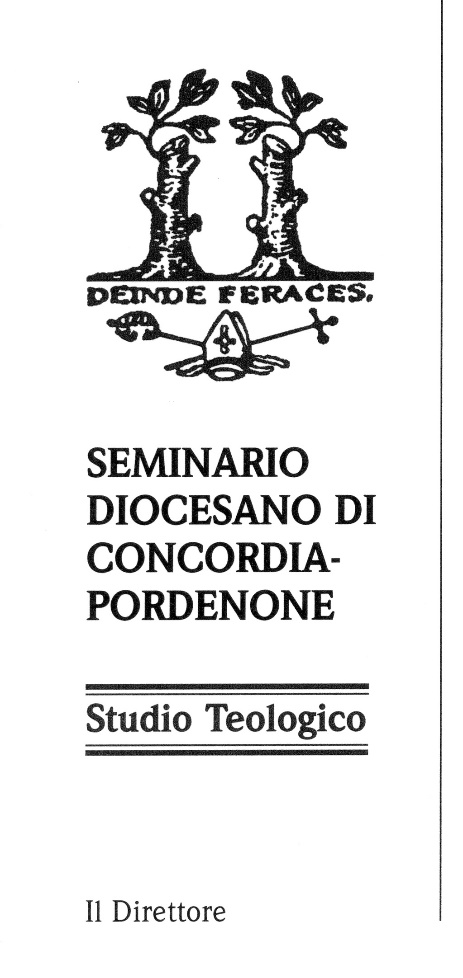 Via Seminario 1 - 33170 Pordenone0434 508634studiotelogico@seminario.pn.itPROPEDEUTICOBIENNIOTRIENNIOVI annoLunedì18.30-9.15Lunedì29.20-10.05TOSONICatechismo adultiZANETTIIntr. SS (st, geo, arch)PIGHINMorale della Vita Lunedì310.10-10.55TOSONICatechismo adultiZANETTIIntr. SS (st, geo, arch)PIGHINMorale della Vita Lunedì411.10-11.55TRACANELLI - MORASSMusicaTRACANELLI - MORASSMusicaTOFFOLONBeni CulturaliLunedì512.00-12.45TRACANELLI - MORASSMusicaTRACANELLI - MORASSMusicaTOFFOLONBeni Culturali Martedì 18.30-9.15MAGROMorale FondamentaleLAURITA Teologia PastoralePIGHIN Concordatario Martedì 29.20-10.05TOSONICatechismo adultiMAGROMorale FondamentaleLAURITA Teologia PastoralePIGHIN Concordatario Martedì 310.10-10.55TOSONICatechismo adultiMAGROMorale FondamentaleLAURITA Teologia PastoraleDE ZANTeologia Biblica Martedì 411.10-11.55MIONIngleseMIONInglesePIGHINMorale della VitaDE ZANTeologia Biblica Martedì 512.00-12.45MIONIngleseMIONInglese Martedì 616.00-16.45RETStoria della FilosofiaRETStoria della FilosofiaTIROCINIO IRC Martedì 716.45-17.30RETStoria della FilosofiaRETStoria della FilosofiaTIROCINIO IRC Martedì 817.45-18.30RETStoria della FilosofiaRETStoria della FilosofiaTIROCINIO IRC Martedì 918.30-19.15MercoledìBiennio e Triennio aVittorioVenetoVI anno  a Pordenone18.45-9.30DIDONÈ a VVTh. FondamentaleMARCATO a VVSan PaoloTONDATO-FREGONESEAmm. ParrocchiaMercoledìBiennio e Triennio aVittorioVenetoVI anno  a Pordenone29.35-10.20DIDONÈ a VVTh. FondamentaleMARCATO a VVSan PaoloTONDATO-FREGONESEAmm. ParrocchiaMercoledìBiennio e Triennio aVittorioVenetoVI anno  a Pordenone310.35-11.20MARCATO a VVSan PaoloBISCONTIN Omiletica (18 ore)MercoledìBiennio e Triennio aVittorioVenetoVI anno  a Pordenone411.25-12.10FAVRET a VVGreco BiblicoDIDONE’ a VVTeologia contemporaneaBISCONTIN Omiletica (18 ore)MercoledìBiennio e Triennio aVittorioVenetoVI anno  a Pordenone512.15-13.00FAVRET a VVGreco BiblicoDIDONE’ a VVTeologia contemporaneaVenerdì18.30-9.15SCIANAntrop. FilosoficaROSSI Antropologia Th.Venerdì29.20-10.05COLUSSILingua e cultura italianaSCIANAntrop. FilosoficaROSSI Antropologia Th.Venerdì310.10-10.55COLUSSILingua e cultura italianaSCIANAntrop. FilosoficaGIROLAMI - BIBOUMPatristica IIIVenerdì411.10-11.55SCIANIntrod. alla filosofiaGIROLAMI - BIBOUMPatristica III Venerdì512.00-12.45SCIANIntrod. alla filosofiaGIROLAMI - BIBOUMPatristica IIISabato 18.30-9.15COLUSSILatino 2Sabato 29.20-10.05COLUSSILatino 2DE ZANAT- SapienzialiSabato 310.20-11.05ZANETTIIntr. SS (st, geo, arch)DE ZANAT- SapienzialiSabato 411.10-11.55PROPEDEUTICOBIENNIOTriennioVI ANNOLunedì18.30-9.15Lunedì29.20-10.05MIONIngleseMIONIngleseMARSONEscatologia Lunedì310.10-10.55MIONIngleseMIONIngleseMARSONEscatologiaLunedì411.10-11.55BISCONTINCatechismo adultiDE ZAN Intr. Liturgia – tempoTOFFOLONStoria e arte Chiesa localeLunedì512.00-12.45DE ZAN Intr. Liturgia – tempoTOFFOLONStoria e arte Chiesa locale Martedì 18.30-9.15BISCONTINCatechismo adultiMAGROMorale FondamentaleRUGGERI - LAURITAComun. digit. - Catechetica Martedì 29.20-10.05BISCONTINCatechismo adultiMAGROMorale FondamentaleRUGGERI - LAURITAComun. digit. - CatecheticaRipresa temi per il Baccalaureato Martedì 310.10-10.55MAGROMorale FondamentaleRUGGERI - LAURITAComun. digit. - CatecheticaRipresa temi per il Baccalaureato Martedì 411.10-11.55RETStoria della FilosofiaRETStoria della FilosofiaTONDATOMinistero Riconcil Martedì 512.00-12.45RETStoria della FilosofiaRETStoria della FilosofiaTONDATOMinistero Riconcil Martedì 615.00-15.45*MANZATOSociologiaMARCONPedagogia generaleMARCONPedagogia generale Martedì 715.50-16.35*MANZATO SociologiaMARCONPedagogia generaleMARCONPedagogia generale Martedì 816.40-17.25*MANZATOSociologiaMARCONPedagogia generaleMARCONPedagogia generaleMercoledìBiennio e Triennio a VittorioVeneto18.45-9.30DIDONÈ a VVTh. FondamentaleMARCATO a VVSan PaoloMercoledìBiennio e Triennio a VittorioVeneto29.35-10.20DIDONÈ a VVTh. FondamentaleMARCATO a VVSan PaoloLAURITATemi di past (18 ore)MercoledìBiennio e Triennio a VittorioVeneto310.35-11.20LAURITATemi di past (18 ore)MercoledìBiennio e Triennio a VittorioVeneto411.10-11.55FAVRET a VVGreco BiblicoROSSI a PNAntropologia Th.MercoledìBiennio e Triennio a VittorioVeneto512.00-12.45FAVRET a VVGreco BiblicoROSSI a PNAntropologia Th. Venerdì 18.30-9.15SCIANMetafisica – TeodiceaBORTOLUSSI - VENASpiritualità, storia, stati  Venerdì 29.20-10.05VENA (12 ore)Spiritualità sacerdotaleSCIANMetafisica – TeodiceaBORTOLUSSI - VENASpiritualità, storia, stati Venerdì 310.10-10.55VENA (12 ore)Spiritualità sacerdotaleSCIANMetafisica – TeodiceaLAZZARIN-GIORGINI-ROSSISeminario: past. salute Venerdì 411.10-11.55DE ZAN Intr. Liturgia – tempoLAZZARIN-GIORGINI-ROSSI Seminario: past. salute Venerdì 512.00-12.45LAZZARIN-GIORGINI-ROSSISeminario: past. salute Venerdì 615.00-15.45SCIANIntroduzione filosofia Venerdì 715.50-16.35SCIANIntroduzione filosofia Venerdì 816.40-17.25SCIANIntroduzione filosofiaSabato 18.30-9.15MAGLIO Etica filosoficaSabato 29.20-10.05MAGLIOEtica filosoficaDE ZANAT- SapienzialiSabato 310.20-11.05MAGLIOEtica filosoficaDE ZANAT- SapienzialiSabato SETTEMBRE 2021SETTEMBRE 2021OTTOBREOTTOBRENOVEMBRENOVEMBREDICEMBREDICEMBREGENNAIO 2022GENNAIO 2022DDL01SANTILM02DEFUNTIMM0103Lezioni 701 Lezioni 10MG02 Sch. Tesi0402GV0301 Lezioni05Lezioni 03 LezioniVS0402Lezioni06Lezioni04Lezioni01Madre di DioSD0503070502VacatDL0604Lezioni 308Lezioni 06Lezioni03VacatLM0705Lezioni09Lezioni07Lezioni 04VacatMM0806Lezioni10Lezioni 808IMMAC05VacatMG0907110906EPIFANIAGV1008Lezioni12Lezioni10Lezioni 1107Recup. - Studio VS1109Lezioni13Lezioni11Lezioni08Recup. - StudioSD1210141209DL1311Lezioni 415Lezioni 13Lezioni 10EsamiLM1412Lezioni16Lezioni14Lezioni11EsamiMM15Es. Coll.Doc13Lezioni17Lezioni 915Lezioni 12EsamiMG16Esami14181613EsamiGV17Esami15Lezioni19Lezioni17Lezioni 1214EsamiVS18Esami16Lezioni20Lezioni18Lezioni15EsamiSD191721Cristo Re1916DL20Lezioni 118Lezioni 522Es. Spirit20Lezioni17EsamiLM21Lez Esami Tv19Lezioni23Es. Spirit21Lezioni18EsamiMM22Lez Esami Tv20Lezioni24Es. Spirit22Lezioni.19EsamiMG232125Es. Spirit2320EsamiGV24Lezioni22Lezioni26Es. Spirit24Vacat21EsamiVS25Lezioni23Lezioni27Es. Spirit25NATALE22EsamiSD262428Avvento2623DL27Lezioni 225Lezioni 629Lezioni 27Vacat24EsamiLM28 Lezioni26Lezioni30Lezioni28Vacat25EsamiMM29 Lezioni 27  Lezioni29  Vacat26EsamiMG302830  Vacat27EsamiGV29 Lezioni31  Vacat28EsamiVS30 Lezioni29  EsamiSD3130DL31  VacatL FEBBRAIO 2022 FEBBRAIO 2022MARZOMARZOAPRILEAPRILEMAGGIOMAGGIOGIUGNOGIUGNOD01 S. GiuseppeDL Lezioni02 LezioniLM01 Vacat01 Lezioni03 LezioniMM02 Vacat02 Lez. Merc. Ceneri04Lezioni 01EsamiMG03 VV-Coll.Doc030502Festa Rep.GV04 Lezioni 104Lezioni 501Lezioni 906Lezioni 1203EsamiVS05Lezioni05Lezioni02Lezioni07Lezioni04EsamiSD0606I dom Quar030805DL07Lezioni07Lezioni04Lezioni09Lezioni06EsamiLM08Lezioni08Lezioni05Lezioni10Lezioni07EsamiMM09Lezioni 09Lezioni 06Lezioni 11Lezioni 08EsamiMG1010071209EsamiGV11Lezioni 211Lezioni 608Lezioni 1013Rec. Lez.10EsamiVS12Lezioni12Lezioni09Lezioni14Rec. Lez.11EsamiSD131310Palme1512DL14Lezioni14Lezioni11Esami16Studio13EsamiLM15Lezioni15Lezioni12Esami17Studio14EsamiMM16Lezioni 16NO lez.13Esami18Lezioni 15EsamiMG171714Vacat1916EsamiGV18Lezioni 318Lezioni 715Vacat20Esami17Coll.DocVS19Lezioni19Lezioni16Vacat21Esami18SD202017PASQUA2219DL21Lezioni21Lezioni18Vacat23Esami20LM22Lezioni22Lezioni19Vacat24Dedic. Esami21MM23Lezioni 23Lezioni 20Vacat25Esami22MG242421Vacat2623GV25Lezioni 425Lezioni 822Vacat27Bacc. – Cons.24VS26Lezioni26Lezioni23Vacat28Esami25SD2727242926DL28Lezioni28Lezioni25S. Marco30Esami27LM29Lezioni26Lezioni31Esami28MM30 Lezioni 27Lezioni 29MG312830GV29 Lezioni 11VS30 LezioniSCENNI DI STORIA DELLA LETTERATURA LATINA